鹿城区政府集中采购竞争性磋商文件（中小企业预留份额项目）采购代理机构: 温州市公共资源交易中心鹿城分中心目    录第一部分    采购公告	2第二部分 磋商供应商须知前附表	5第三部分 磋商供应商须知	9第四部分   磋商原则及方法	16第五部分   采购需求	26第六部分  合同主要条款	72第七部分    磋商响应文件格式附件	77注：▲本竞争性磋商文件正文内容共106页（页码编制1-106），竞争性磋商文件中部分标“▲”且加下划线部分，为磋商的实质性要求，着重提醒各磋商供应商必须响应。各磋商供应商必须认真阅读和理解竞争性磋商文件中的每一个条款及要求，因误读竞争性磋商文件而造成的后果，采购人及采购代理机构概不负责。第一部分    采购公告项目概况温州市公安局鹿城区双屿***业务技术用房办公家具采购采购项目的潜在供应商应在浙江政府采购网获取（下载）采购文件，并于2022年 11  月 29  日 09:30（北京时间）前提交（上传）响应文件。                            一、项目基本情况项目编号：Z-GBLC20221109006项目名称：温州市公安局鹿城区双屿***业务技术用房办公家具采购采购方式：竞争性磋商预算金额（元）：480000最高限价（元）：/采购需求：
   数量：不限预算金额（元）：480000单位：项简要规格描述：办公家具采购，具体内容详见采购内容备注：合同履约期限：标项 1，详见采购文件本项目（否）接受联合体投标。二、申请人的资格要求：1.满足《中华人民共和国政府采购法》第二十二条规定；未被“信用中国”（www.creditchina.gov.cn)、中国政府采购网（www.ccgp.gov.cn）列入失信被执行人、重大税收违法案件当事人名单、政府采购严重违法失信行为记录名单。2.落实政府采购政策需满足的资格要求：标项1：供应商为中小企业/小微企业 3.本项目的特定资格要求：无三、获取（下载）采购文件时间：/至2022年 11月 29日，每天上午00:00至12:00，下午12:00至23:59（北京时间，线上获取法定节假日均可，线下获取文件法定节假日除外）地点（网址）：浙江政府采购网 方式：供应商登录政采云平台https://www.zcygov.cn/在线申请获取采购文件（进入“项目采购”应用，在获取采购文件菜单中选择项目，申请获取采购文件） 售价（元）：0 四、响应文件提交（上传） 截止时间：2022年11 月29 日 09:30（北京时间）地点（网址）：浙江政府采购网 五、响应文件开启 开启时间：2022年 11 月 29 日 09:30 （北京时间）地点（网址）：温州市公共资源交易中心鹿城分中心（本系统场地仅作参考，场地预定前请与中心经办人确认）开标2 六、公告期限自本公告发布之日起3个工作日。七、其他补充事宜 1.《浙江省财政厅关于进一步发挥政府采购政策功能全力推动经济稳进提质的通知》 （浙财采监（2022）3号）、《浙江省财政厅关于进一步促进政府采购公平竞争打造最优营商环境的通知》（浙财采监（2021）22号）已分别于2022年1月29日和2022年2月1日开始实施，此前有关规定与上述文件内容不一致的，按上述文件要求执行。2.根据《浙江省财政厅关于进一步促进政府采购公平竞争打造最优营商环境的通知》（浙财采监（2021）22号）文件关于“健全行政裁决机制”要求，鼓励供应商在线提起询问，路径为：政采云-项目采购-询问质疑投诉-询问列表:鼓励供应商在线提起质疑，路径为：政采云-项目采购-询问质疑投诉-质疑列表。质疑供应商对在线质疑答复不满意的，可在线提起投诉，路径为：浙江政府服务网-政府采购投诉处理-在线办理。注意：需在线质疑后才可在线投诉，并电话告知相关采购人、代理机构、财政部门。3.其他事项：3.1质疑的提出：如有质疑，必须在政采云系统内或线下以书面形式向采购人、采购代理机构提出质疑（在法定质疑期内一次性提出针对同一采购程序环节的质疑），并与质疑联系人电话确认（涉及项目资格要求和采购需求内容的由采购人答复）。
3.2投标说明：
3.2.1 本项目实行电子投标，应按照本项目招标文件和政采云平台的要求编制、加密并递交投标文件。供应商在使用系统进行投标的过程中遇到涉及平台使用的任何问题，可致电政采云平台技术支持热线咨询，联系方式：400-881-7190。
3.2.2 标前准备：各供应商必须在投标前成为“浙江省政府采购网”注册供应商，并完成CA数字证书办理。因未注册、未办理CA数字证书等原因造成无法投标或投标失败等后果由供应商自行承担。
供应商将政采云电子交易客户端下载、安装完成后，可通过账号密码或CA登录客户端进行投标文件制作。在使用政采云投标客户端时，建议使用WIN7（64位）及以上操作系统。
供应商先要申领CA，取得CA后需要在政采云平台进行绑定，CA相关操作可参考《CA申领操作指南》和《CA管理操作指南》。完成CA数字证书办理在资料齐全的情况下预计7个工作日左右，建议供应商获取招标文件后立即办理。
《CA申领操作指南》：https://help.zcygov.cn/web/site_2/2018/11-29/2452.html
《CA管理操作指南》：https://help.zcygov.cn/web/site_2/2019/08-20/3405.html
《CA驱动和申领流程》:
http://zfcg.czt.zj.gov.cn/bidClientTemplate/2019-05-27/12945.html
3.2.3 投标人通过政采云平台电子投标工具制作投标文件，电子投标工具请供应商自行前往浙江省政府采购网下载并安装，（下载网址：http://zfcg.czt.zj.gov.cn/bidClientTemplate/2019-05-27/12946.html），
电子投标具体流程详见：https://service.zcygov.cn/#/knowledges/CW1EtGwBFdiHxlNd6I3m/6IMVAG0BFdiHxlNdQ8Na
3.3供应商只有在“政府采购云平台”完成获取采购文件申请并下载了采购文件后才视作依法获取采购文件（法律法规所指的供应商获取采购文件时间，以供应商完成获取采购文件申请后下载采购文件的时间为准）。八、凡对本次招标提出询问、质疑、投诉，请按以下方式联系     1.采购人信息    名 称：温州市公安局鹿城区分局地 址：浙江省温州市鹿城区勤奋路59号传 真：/项目联系人（询问）：曹高宇 项目联系方式（询问）：0577-89990066  质疑联系人：曹高宇 质疑联系方式：0577-89990066    
    2.采购代理机构信息    名    称：温州市公共资源交易中心鹿城分中心     地    址：温州市鹿城区宽带路18号     传    真：      项目联系人（询问）：杨女士     项目联系方式（询问）：0577-88660186     质疑联系人：王珊瑚     质疑联系方式：0577-55889817    
    3.同级政府采购监督管理部门    名    称：温州市鹿城区财政局     地    址：/     传    真：/     联系人 ：黄女士\朱先生     监督投诉电话：0577-88359173若对项目采购电子交易系统操作有疑问，可登录政采云（https://www.zcygov.cn/），点击右侧咨询小采，获取采小蜜智能服务管家帮助，或拨打政采云服务热线400-881-7190获取热线服务帮助。        CA问题联系电话（人工）：汇信CA 400-888-4636；天谷CA 400-087-8198。 第二部分 磋商供应商须知前附表第三部分 磋商供应商须知一   总则本次磋商是按照《中华人民共和国政府采购法》、《中华人民共和国政府采购法实施条例》、《政府采购竞争性磋商采购方式管理暂行办法》等法律及有关法规组织和实施的。（一）适用范围仅适用于本次竞争性磋商文件中采购项目的磋商、响应、评审、定标、验收、合同履约、付款等行为（法律、法规另有规定的，从其规定）。（二）定义 1、“采购代理机构”系指组织本项目采购的温州市公共资源交易中心鹿城分中心。2、“磋商供应商”系指向采购代理机构提交磋商响应文件的单位或个人。3、“采购人” 系指委托采购代理机构采购本次货物、服务项目的国家机关、事业单位和团体组织。4、“货物”系指竞争性磋商文件规定磋商供应商须向采购人提供的一切材料、设备、机械、仪器仪表、工具及其它有关技术资料和文字材料。5、“服务”系指竞争性磋商文件规定磋商供应商须承担的劳务以及其他类似的义务。6、“项目”系指磋商供应商按竞争性磋商文件规定向采购人提供的需求总称。（三）磋商供应商及委托有关说明1、磋商供应商代表指全权代表磋商供应商参加磋商活动并签署磋商响应文件的人。如果磋商供应商代表不是法定代表人，须有《法定代表人授权书》见第七部分。2、磋商供应商磋商所使用的资格、信誉、荣誉、业绩与企业认证必须为本法人所拥有。磋商供应商磋商所使用的采购项目实施人员必须为磋商供应商员工（或磋商供应商控股公司正式员工）。3、以联合体形式参加政府采购活动的，联合体各方不得再单独参加或者与其他供应商另外组成联合体参加同一合同项下的政府采购活动。4、单位负责人为同一人或者存在直接控股、管理关系的不同供应商，不得参加同一合同项下的政府采购活动。5、为本项目提供整体设计、规范编制或者项目管理、监理、检测等服务的磋商供应商，不得参加本项目磋商活动。6、磋商供应商应仔细阅读竞争性磋商文件的所有内容，按照竞争性磋商文件的要求提交磋商响应文件，并对所提供的全部资料的真实性承担法律责任。（四）磋商费用不论磋商结果如何，磋商供应商均应自行承担所有与磋商有关的全部费用。二 质疑、澄清（更正）（一）质疑1、磋商供应商认为竞争性磋商文件、磋商过程、成交结果使自己的合法权益受到损害的，可以在知道或应知其权益受到损害之日起起7个工作日内，以书面形式提交给接收质疑函联系部门，逾期不予受理。质疑磋商供应商必须在法定质疑期内一次性提出针对同一采购程序（包括采购文件、采购过程、成交结果）环节的质疑。2、质疑应当以书面形式提出，格式见《政府采购质疑和投诉办法》（财政部令第94号）附件范本，下载网址：浙江政府采购网(www.zjzfcg.gov.cn)，位置：“首页-下载专区-质疑投诉模板”。供应商提出质疑应当提交质疑函和必要的证明材料。质疑函应当包括下列内容：a供应商的姓名或者名称、地址、邮编、联系人及联系电话；b质疑项目的名称、编号；c具体、明确的质疑事项和与质疑事项相关的请求；d事实依据；e必要的法律依据；f提出质疑的日期。供应商为自然人的，应当由本人签字；供应商为法人或者其他组织的，应当由法定代表人、主要负责人，或者其授权代表签字或者盖章，并加盖公章。质疑应明确阐述竞争性磋商文件、采购过程或成交结果中使自己合法权益受到损害的实质性内容，提供相关事实、依据和证据及其来源或线索，便于有关单位调查、答复和处理, 质疑函不符合《政府采购质疑和投诉办法》相关规定的，应在规定期限内补齐的，采购人自收到补齐材料之日起受理；逾期未补齐的，按自动撤回质疑处理。（二）竞争性磋商文件的澄清（更正）1、无论是采购代理机构根据需要主动对竞争性磋商文件进行必要澄清，或是根据磋商供应商的要求对竞争性磋商文件做出澄清，采购代理机构的书面澄清（更正）文件会在“浙江省政府采购网”上发布公告，同时政采云系统会向所有已按竞争性磋商文件规定方式获取竞争性磋商文件的潜在供应商发送更正提醒信息，潜在供应商请自行到“浙江省政府采购网”上下载澄清（更正）文件。澄清（更正）文件是竞争性磋商文件重要组成部分，供应商应及时查看提醒信息，否则后果自负。2、当竞争性磋商文件与澄清（更正）文件就同一内容的表述不一致时，以最后发出的书面文件为准。三   磋商响应文件的编制磋商响应文件的形式和效力电子磋商文包括“电子加密磋商响应文件”和“备份磋商响应文件”，在磋商响应文件编制完成后同时生成。1、“电子加密磋商响应文件”是指通过“政采云电子交易客户端”完成磋商响应文件编制后生成并加密的数据电文形式的磋商响应文件。2、“备份磋商响应文件”是指与“电子加密磋商响应文件”同时生成的数据电文形式的电子文件（备份标书，用于磋商供应商标书解密异常时应急使用），其他方式编制的备份磋商响应文件视为无效备份磋商响应文件。3、磋商响应文件的效力磋商响应文件的启用，按先后顺位分别为电子磋商响应文件、以电子邮件形式的备份磋商响应文件。在下一顺位的磋商响应文件启用时，前一顺位的磋商响应文件自动失效。（二）磋商响应文件的语言及度量衡单位1、磋商响应文件以及磋商供应商与采购代理机构、采购人就有关磋商事宜的所有来往函电，均应以中文简体字书写。除签名、盖章、专用名称等特殊情形外，磋商响应文件中以中文汉语以外的文字表述部分视同未提供。2、磋商计量单位，竞争性磋商文件已有明确规定的，使用竞争性磋商文件规定的计量单位；竞争性磋商文件没有规定的，应采用中华人民共和国法定计量单位。（三）对磋商响应文件的要求1、磋商供应商应仔细阅读竞争性磋商文件，了解竞争性磋商文件的要求，在完全了解磋商项目的技术要求和商务要求后，编制磋商响应文件。▲磋商供应商没有按照竞争性磋商响应文件要求提交全部资料，或者没有对竞争性磋商文件各个方面做出明确响应，导致磋商被拒绝的风险由磋商供应商自行承担。2、在竞争性磋商文件对技术要求中，磋商供应商必须充分应答和满足用户的强制性的需求，如“标“▲”且加下划线部分，否则将导致无效响应。3、编制的磋商响应文件对竞争性磋商文件中有关条款未提出异议的，均被视为接受和同意。4、▲磋商供应商应保证所提供文件资料的真实性，所有文件资料必须是针对本次磋商的。如发现磋商供应商提供了虚假文件资料，其磋商将被拒绝，并自行承担相应的法律责任。5、竞争性磋商响应文件中若为实质性要求和条件的证明材料必须提供。非实质性要求和条件的证明材料则各磋商供应商根据自身情况提供，若因未提供而造成不利评审的风险则由各磋商供应商自行承担。（四）磋商响应文件的组成磋商响应文件组成均为资格文件、商务技术文件、报价文件三部份组成。1、资格文件目录（1）法定代表人授权书（2）磋商供应商情况表（3）提供有效的营业执照扫描件；事业单位的，则提供有效的《事业单位法人证书》扫描件；如分公司参与磋商的，还须符合浙财采监〔2013〕24号《关于规范政府采购供应商资格设定及资格审查的通知》第六条规定提供相关材料。（4）无重大违法记录且具有良好商业信誉和健全的财务会计制度声明书（5）具有履行合同所必需的场地、设备和专业技术能力的承诺函（6）依法缴纳税收和社会保障资金的承诺函（7）单位负责人为同一人或者存在直接控股、管理关系的不同供应商，不得参加同一合同项下的政府采购活动承诺函（8）磋商供应商人不属于公益一类事业单位承诺函（9）政府采购活动现场确认声明书（10）中小企业声明函（11）磋商供应商其他资质证书、认证证书、社保证明等扫描件（如需）2、商务技术文件目录（1）磋商响应供应商综合情况（2）同类项目业绩（3）货物配置清单（不含价格）（4）技术及商务偏离表（5）供采购人选购的备品备件及维保期期满后相关维修配件清单一览表（6）产品附件、备品备件和专用工具清单（如有）（7）生产设备（8）交货及安装方案（9）主要产品的环保性、稳定性、安全性（10）主要原材料的环保性、稳定性、安全性（11）售后服务（12）节能环保产品声明函（如有提供）（13）节能（环保）产品清单（如有提供）（14）磋商样品（15）磋商供应商认为需要的其他技术资料3、报价文件目录（1）	报价一览表（2）	分项报价表注：▲法定代表人授权书、报价一览表、分项报价表必须按竞争性磋商文件格式要求正确签署并加盖磋商供应商公章。资格文件、商务技术文件中不得出现项目报价信息，否则将作无效响应处理。（五）磋商响应文件格式磋商供应商提交的磋商响应文件应当使用竞争性磋商文件所提供的磋商响应文件格式，表格格式在不改变格式内容的情况下可自行制作。磋商供应商不按上述要求制作和编排而导致竞争性磋商响应文件被误读或查找不到有效文件是磋商供应商的风险。（六）磋商报价1、▲磋商报价是指卖方在正确地完全履行合同义务后买方应支付给卖方所有的货物价款，即设备费、材料费、安装调试费、施工费、税金、运输及运输保险费、装卸费、验收费（含第三方验收）、搬运费、质保期内维修保护费、备品备件费、特殊工具费、技术服务费、售后服务费、培训费、政策性文件规定及合同包含的所有风险、责任等全部费用，实行固定费用总包干，磋商供应商应根据上述因素自行考虑含入总价。2、▲所有磋商均以人民币报价。磋商供应商如需外汇购入某些货物，须折合成人民币计入磋商报价中。3、▲采购代理机构和采购人不接受任何选择报价，对每一项只允许一个报价。4、磋商供应商所报的磋商价在合同执行过程中是固定不变的，不得以任何理由予以变更。任何包含价格调整的要求，将被认为是非实质性响应磋商而予以拒绝。5、所有的磋商报价均为货物或服务到买方指定的工地价。6、最低报价不能作为成交的保证。（七）磋商有效期1、▲自开标之日起120天内磋商应保持有效。磋商有效期短于这个规定期限的磋商将视为未满足竞争性磋商文件实质性要求作无效响应处理。2、特殊情况下，在原磋商有效期截止前，采购人可与磋商供应商协商延长磋商有效期，这种要求和答复均以书面形式进行。磋商供应商可拒绝接受延期要求，同意延长磋商有效期的磋商供应商不得修改磋商响应文件。四   磋商响应文件的递交（一）磋商响应文件的递交1、电子磋商响应文件上传的地点和截止时间供应商应于2022年 11月29 日9:30时整之前在政采云上自行加密上传电子磋商响应文件，逾期上传或未按要求上传的磋商响应文件将予以拒收。2、迟交的磋商响应文件采购代理机构在规定的磋商响应截止时间以后政采云平台将不接收磋商响应文件。（二）磋商响应文件解密磋商响应截止时间后半小时内（2022年11 月29 日10:00前）供应商可以登录“政采云”平台，用“项目采购-开标评审”功能进行解密磋商响应文件，待所有磋商响应文件解密后开始评审。若供应商在规定时间内（2022年11月29日上午10:00前）无法解密或解密失败，将导致磋商无效或失败。注：为确保采购项目顺利实施，避免因政采云上电子磋商响应文件解密失败导致磋商供应商磋商无效，磋商供应商可在2022年 11月29日9:30时整之前将在政采云平台上最后生成的具备电子签章的备份加密磋商响应文件（文件名后缀为“备份文件”四字的首字母）以电子邮件方式传送至温州市公共资源交易中心鹿城分中心邮箱（luchengcgzx@163.com），传送的备份电子磋商响应文件需打包压缩并加密，加密密码由磋商供应商自行保管，如备份电子磋商响应文件未加密，则磋商供应商需自行承担磋商响应文件提前泄密的风险。如政采云上电子磋商响应文件出现解密失败情况（磋商当日9:30-10:00期间进行解密），磋商供应商可按照自身意愿确认是否同意提供加密密码解密传送至温州市公共资源交易中心鹿城分中心邮箱的备份文件，并以备份文件作为替代电子磋商响应文件，如磋商供应商未按照规定时间（2022年  11 月 29  日9:30时整之前）及要求提供有效备份文件，同时政采云上磋商响应文件解密失败的，将导致磋商响应无效。电子磋商响应文件与备份磋商响应文件必须同时生成且内容完全一致。（三） 磋商响应文件的补充、修改与撤回1、磋商供应商在提交磋商响应文件以后，在规定的磋商响应截止时间之前，可以以重新补充修改或撤回已上传的磋商响应文件，补充、修改的内容为磋商响应文件的组成部分。2、在磋商响应截止时间之后，磋商供应商不得对其磋商做任何修改。3、从磋商响应截止时间至磋商供应商在磋商响应文件格式中确定的磋商有效期期满这段时间内，磋商供应商不得撤回其磋商。第四部分   磋商原则及方法（一）磋商小组                                                                                                                                                                                                                               1、采购代理机构依法组建磋商小组，磋商小组的成员在评审过程中必须严格遵守《政府采购法》等有关法律、法规的规定。2、评审过程中遇到特殊情况，由磋商小组遵循公开、公正原则，采取投票方式按照少数服从多数原则决定。（二）评审过程的保密性1、磋商开始后直至向成交人授予合同时止，凡与评审有关的资料均不得向磋商供应商及与评审无关人员透露。磋商供应商不得以任何方式干扰招磋商工作的进行，一经发现其磋商响应文件将被拒绝。2、磋商开始后，直至成交公告发出且质疑期届满止，凡属于对磋商响应文件的审查、澄清、评价和比较等有关的资料以及成交候选人的推荐情况等与评审有关的任何情况均严格保密。3、成交人确认后，采购人不对未成交人就评审过程以及未能成交原因作出任何解释。未成交人不得向磋商小组成员或其他有关人员索问评审过程的全部情况。4、为保证定标的公正性，在评审过程中，评审成员不得与磋商供应商私人交换意见。在磋商工作结束后，凡与评审情况有接触的任何人不得也不应将评审情况扩散出评审成员之外。磋商小组必须严格遵守保密规定，不得索贿受贿，不得接受吃请和礼品，不得参加影响公正评审的有关活动。5、磋商小组不向未成交人解释未成交原因，不退还磋商响应文件。（三）磋商响应文件的资格性和符合性评审1、磋商开始后，采购人代表依法对磋商供应商的资格进行审查。2、评审时，磋商小组将首先评定每份磋商响应文件是否在实质上响应了竞争性磋商文件的要求。所谓实质上响应，是指磋商响应文件应与竞争性磋商文件的所有实质性条款、条件和要求相符，无显著差异。3、磋商小组决定磋商的实质性要求只根据磋商响应文件本身的内容，而不寻求外部的证据。磋商供应商不得通过修正或撤消不合要求的偏离或保留，从而使其磋商成为实质上响应的磋商。4、评审委员按照竞争性磋商文件中规定的评审方法和标准，对符合性审查合格的磋商响应文件进行商务和技术评估，综合比较与评价。（四）磋商1、本项目实行电子评审，磋商供应商无需前往磋商评审现场，只需在规定时间内在政采云平台上上传电子磋商响应文件。2、电子评审磋商响应截止时间后的半小时内（磋商当日上午9:30-10:00时），由各磋商供应商自行对电子磋商响应文件进行解密（请各磋商供应商务必在规定时间内完成电子磋商响应文件的解密工作，在电子磋商评审期间，磋商供应商（授权代表）需确保在各自所在的区域具备上网的技术条件并保持网络及联系方式畅通），同时为避免出现意外，建议全程由一台电脑进行操作（包括标书制作、上传、解密等），中途不要更换电脑； 特别说明：政采云公司如对电子化开标（磋商）及评审程序有调整的，按调整后的程序操作。3、磋商小组所有成员应当集中与单一供应商分别进行磋商（最多不超过二轮），并给予所有参加磋商的供应商平等的磋商机会。4、在磋商过程中，磋商小组可以根据磋商文件和磋商情况实质性变动采购需求中的技术、服务要求以及合同草案条款，但不得变动磋商文件中的其他内容。实质性变动的内容，须经采购人代表确认。对磋商文件作出的实质性变动是磋商文件的有效组成部分，磋商小组应当及时以书面形式同时通知所有参加磋商的供应商。供应商应当按照磋商文件的变动情况和磋商小组的要求重新提交磋商响应文件，并由其法定代表人或授权代表签字或者加盖公章。（五）磋商响应文件的澄清1、在评审期间，磋商小组可以在政采云平台在线询标或其他有效形式要求磋商供应商对同一份磋商响应文件含义不明确、对同类问题表述不一致或者有明显文字和计算错误的内容作必要的澄清、说明或补正。磋商供应商应采用在线回复或其他有效形式在询标规定时间内进行澄清或说明（需盖电子签章或实体公章），但澄清、说明或补正内容不得超出磋商响应文件的范围或者改变磋商响应文件的实质性内容。磋商小组要求供应商澄清、说明或者更正磋商响应文件应当以书面形式作出。供应商的澄清、说明或者更正应当由法定代表人或其授权代表签字或者加盖公章。2、如果磋商供应商代表拒绝按磋商小组要求在政采云平台作出在线回复且无其他有效回复方式的，磋商小组可以视情况对其做出无效响应处理。（六）报价1、磋商文件能够详细列明采购标的的技术、服务要求的，磋商结束后，磋商小组应当要求所有实质性响应的供应商在规定时间内提交最后报价，提交最后报价的供应商不得少于3家。磋商文件不能详细列明采购标的的技术、服务要求，需经磋商由供应商提供最终设计方案或解决方案的，磋商结束后，磋商小组应当按照少数服从多数的原则投票推荐3家及以上供应商的设计方案或者解决方案，并要求其在规定时间内提交最后报价。2、根据项目情况采购代理机构可组织多轮报价，供应商参与报价，以最终报价为准。供应商需要在规定的报价时间内进行报价。若在规定报价时间内，供应商因CA锁等原因无法报价，供应商可在规定时间内将线下材料(签字盖章的报价文件)递交给采购代理机构，由采购代理机构替供应商录入报价金额。3、所有二次报价、磋商及询标流程，均在线上完成，请各供应商务必不要离开电脑太久，并留意手机短信。（请提前检查“政采云”内，关于“项目采购”的岗位权限是否已勾选上。如有问题，请致电400-8817190）4、已提交磋商响应文件的供应商，在提交最后报价之前，可以根据磋商情况退出磋商。5、经磋商确定最终采购需求和提交最后报价的供应商后，由磋商小组采用综合评分法对提交最后报价的供应商的磋商响应文件和最后报价进行综合评分。（七）▲磋商响应无效磋商供应商存在下列情况之一的，磋商响应无效：（1）磋商响应文件未按竞争性磋商文件要求签署、盖章的（含电子签章）；（2）电子磋商响应文件解密失败的，且未在规定时间内提交备份磋商响应文件；（3）磋商供应商代表没有法定代表人合法、有效委托的；（4）无法定代表人签字（盖章）或其授权代表签字的；（5）不具备竞争性磋商文件中规定的资格要求的； （6）明显不符合竞争性磋商文件中主要技术规格、技术标准的；（7）磋商需求中要求提供的产品属于节能清单中政府强制采购节能产品品目的，磋商供应商未提供该清单内产品的；（8）磋商响应文件主要内容不全或关键字迹模糊无法辨认的；（9）磋商响应文件中提供虚假材料、技术指标及参数；（10）商务资信文件或技术文件中出现磋商价格信息的；（11）报价超过竞争性磋商文件中规定的预算金额或最高限价；（12）标项以赠送方式参与磋商的；（13）磋商响应文件含有采购人不能接受的附加条件的；（14）磋商供应商的报价明显低于其他通过符合性审查磋商供应商的报价，有可能影响产品质量或者不能诚信履约的，应磋商小组要求未在评审现场合理的时间内提供书面说明及相关证明材料；（15）在参加本项目政府采购活动前三年内有重大违法记录或在指定的信用信息查询渠道及截止时间前列入失信被执行人名单、重大税收违法案件当事人名单、政府采购严重违法失信行为记录名单的；（16）不同磋商供应商的磋商响应文件由同一单位或者个人编制；（17）不同磋商供应商委托同一单位或者个人办理磋商事宜；（18）不同磋商供应商的磋商响应文件载明的项目管理成员或者联系人员为同一人；（19）不同磋商供应商的磋商响应文件异常一致或者磋商报价呈规律性差异；（20）不同磋商供应商的磋商响应文件相互混装或相关签章混用的；（21）违反公平竞争的原则，存在恶意串通，妨碍其他磋商供应商的竞争行为，损害采购人或者其他磋商供应商的合法权益的；（22）磋商供应商递交两份及以上内容不同的磋商响应文件，或在一份磋商响应文件中对同一磋商项目报有两个及以上磋商总价，且未声明哪个有效（按竞争性磋商文件规定的提交备选磋商方案的除外）。（23）法律、法规和竞争性磋商文件规定的其他无效情形。注：以上有（16）至（20）情形之一的，还应视为磋商供应商串通磋商，并报同级财政部门处理。（八）报价修正报价文件出现前后不一致的，按照下列规定修正：（1） 磋商响应文件中报价一览表内容与分项报价表内容不一致的，以报价一览表为准；（2） 大写金额和小写金额不一致的，以大写金额为准；（3） 单价金额小数点或者百分比有明显错位的，以报价一览表的总价为准，并修改单价；（4） 总价金额与按单价汇总金额不一致的，以单价金额计算结果为准。注：同时出现两种以上不一致的，按照前款规定的顺序修正。修正后的报价应当采用书面形式，并加盖公章或电子ca签章，或者由法定代表人或其授权的代表签字进行确认。如磋商供应商不接受对其价格错误进行修正，其磋商按响应无效处理。（九）错误修正1、对不同文字文本磋商响应文件的解释发生异义的，以中文文本为准。2、客户端填写的《报价一览表》与以pdf格式上传文件中的《报价一览表》不一致的，应以Pdf格式上传文件中的为准。（十）磋商小组在做出任何一项磋商无效决定前，都应当严格遵循以下程序：1、要求当事磋商供应商作相应的答辩；2、在充分讨论的基础上集体表决；3、磋商小组意见不一致时，采取投票方式按照少数服从多数原则决定。（十一）评审办法本评审办法采用综合评分法，技术资信分70分（权值70%），报价30分（权值30 %）。满足竞争性磋商文件全部实质性要求，且按照评审因素的量化指标评审得分最高的磋商供应商，将被推荐为成交候选人。（十二）评分细则1.  技术资信分的评定（70分）各评委成员按下列评分项目进行评判，每人一张评分计算票，并记名。磋商响应文件各项评分内容由磋商小组成员各自评分，如某张票的一个因素项目超过规定的范围，则该张票无效。各磋商小组成员对各磋商供应商的各项评分内容评分的合计的算术平均值为各磋商供应商技术资信分得分（小数点后按四舍五入保留2位）。2.报价评分（30分）：满足竞争性磋商文件要求且磋商报价最低的磋商价为评审基准价，其余磋商供应商磋商报价与该基准价对比，计算出报价评分值（小数点后按四舍五入保留2位）：（1）有效磋商供应商的磋商报价等于评审基准价时其报价分为满分；（2）其他磋商供应商的价格分按以下公式计算：磋商报价得分=（评审基准价/磋商供应商最终的磋商报价）× 价格权值 ×1003.有效磋商供应商的综合得分为技术资信分和磋商报价分的总和。（十三）确定成交人1、本次磋商由磋商小组确定成交候选人（竞争性磋商文件另有规定的除外）。2、评审结果按评审后得分由高到低顺序排列。得分相同的，按磋商报价由低到高顺序排列。得分且磋商报价相同的并列，由采购人自行确定成交人。磋商响应文件满足竞争性磋商文件全部实质性要求，且按照评审因素的量化指标评审得分最高的磋商供应商为排名第一的成交候选人，排名第二做为第二成交候选人。（十四）授予合同1、成交公告磋商小组确定的成交候选人将在“浙江省政府采购网”上公告。2、成交通知（1）成交人确定后，采购代理机构在政采云平台向成交人签发《成交通知书》。（2）成交通知书是合同的一个组成部分,对采购人和成交人均具有同等法律效力。3、签订合同（1）成交人自接到《成交通知书》后应在三十天内与采购人签订合同。（2）竞争性磋商文件、成交人的磋商响应文件、评审过程中磋商供应商在澄清时作出的承诺及其澄清文件等，均为签订合同的依据。（3）成交人不遵守竞争性磋商文件和磋商响应文件的要约及承诺而擅自修改报价，或在接到《成交通知书》后借故拖延、拒签合同而造成超过规定时间的，将取消该磋商供应商的成交资格。在此情况下，采购人和采购代理机构可重新进行磋商，对受影响的磋商供应商不承担任何责任。4、履约验收采购人根据竞争性磋商文件、成交人的磋商响应文件、合同等材料及时组织验收，并严把质量关。（十五）可中止电子交易活动的情形采购过程中出现以下情形，导致电子交易平台无法正常运行，或者无法保证电子交易的公平、公正和安全时，采购代理机构可中止电子交易活动：（一）电子交易平台发生故障而无法登录访问的； （二）电子交易平台应用或数据库出现错误，不能进行正常操作的；（三）电子交易平台发现严重安全漏洞，有潜在泄密危险的；（四）病毒发作导致不能进行正常操作的； （五）其他无法保证电子交易的公平、公正和安全的情况。出现前款规定情形，不影响采购公平、公正性的，采购代理机构可以待上述情形消除后继续组织电子交易活动，也可以决定某些环节以纸质形式进行；影响或可能影响采购公平、公正性的，应当重新采购。  采购需求一、采购总说明1.1本技术规范要求提出的是最低限度的基本技术要求，并未对所有技术细节作出规定，供应商应提供符合本技术要求和国家标准、行业标准的优质产品。1.2供应商产品与本技术要求不一致时，供应商应在磋商响应文件中予以说明，并由评标委员会鉴定供应商产品能否达到要求。如供应商没有在磋商响应文件中提出异议，则视为供应商提供的产品完全按照本采购文件要求。2、技术要求及标准的执行供应商提供的产品应标明所执行的质量标准，若同一标准已颁发新标准，则按最新标准执行。若同一产品同时有几个标准（国际标准、国家标准、行业标准、企业标准等），则按最高层次的标准执行。供应商须按国家有关规定及标准完成本次采购产品的供货、运输、装卸、就位、安装、调试、技术培训、检验、通过有关部门验收、维保期服务、产品终身维修等各项工作，并保证磋商产品使用的安全性能与检测结果的可靠性。如成交，成交供应商及制造商对成交产品使用的安全性能与可靠性负全部责任。成交供应商须随产品提供使用说明书与维保卡。供应商提供相关数据与说明，磋商响应文件须对下列要求作出实质性回应。二、采购内容及规格参数（以下所有参数是为了对拟磋商的货物的技术指标和功能要求更好的说明，欢迎其他能满足本项目技术需求且性能相当的产品参加。产品性能是否相当由评标委员会按少数服从多数原则认定。）（一）、采购内容详细要求注：1、供应商在磋商文件中必须注明所投产品的品牌及型号、产地等。供应商送货时，须按使用单位要求安装、摆放。（二）样品：1、开标提供样品清单：2、磋商现场提供的磋商样品上应标明样品名称、供应商名称、供应商联系人及电话。3、供应商必须在磋商截止时间之前提供全部样品，样品提交地点：鹿城区公共资源交易中心样品室。样品样式、材料须按采购文件要求制作，如有不符者，由评标委员会认定是否为重大偏离，属于非重大偏离的，评标委员会给予样品评分扣分；评标委员会一致认定为重大偏离的，做样品零分处理。4、无论供应商提供的样品是否存在偏离，成交供应商必须按采购文件要求制作产品。评审结束后成交供应商的样品实物留采购人处封存，作为验收依据之一，其余供应商样品退还。    5、防疫措施根据新冠肺炎疫情防控要求，只允许供应商派1-2名代表递交实物样品，进入人员需持有48小时内核酸阴性证明。样品递交地址：鹿城区公共资源交易中心样品室，参加递交的人员必须为符合新冠肺炎疫情防控要求允许出行的人员，须佩戴好口罩，出示健康绿码，经体温测量正常和信息登记后方可进场。如不符合上述防控要求所导致未能参加本采购活动的后果，由磋商供应商自行承担。三、商务及其他要求1、免费维护期（不少于三年）1.1.除特殊说明外，项目所有货物要求3年的免费维护期（验收合格移交后）；免费维护期内因产品本身缺陷（非人为因素）造成各种故障应由成交供应商免费技术服务和维修、更换（某些制造厂商的质保期高于本要求的，按厂商承诺实行）。免费维护期后，如采购人要求，供货商应长期负责有偿优惠维修。1.2、在免费维护期内，成交供应商应负责对其提供的货物进行现场维修、损坏件更换，不收取额外费用。1.3、免费维护期后，如采购人要求，供货商应长期负责有偿优惠维修。供应商在磋商响应文件中说明免费维护期内提供的服务计划。1.4.免费维护期内，要求供应商7×24小时电话响应技术咨询，除非采购文件另有规定，供应商须在接到采购人维修要求电话后，12小时内派技术人员到现场维修，如果不能修复，则提供同样货物供采购人使用，直至货物修复。1.5、成交供应商在磋商响应文件中说明免费维护期内提供的服务计划。2、付款方式（或按财政支付方式）： 2.1履约保证金缴纳：成交供应商在成交后向采购人缴纳合同金额的1%作为履约保证金（转账或保函）。项目验收后退还。2.2合同签订后采购人向成交供应商支付合同总额的40%作为预付款（在签订合同时，供应商须提交银行、保险公司等金融机构出具的预付款保函或其他担保措施。），验收合格后30日历天付清余款。（具体每笔款项支付视财政部门资金拨付情况而定或按合同约定）3、安装调试3.1. 安装施工：需供应商提供技术人员安装调试a.安装地点：按采购单位要求。b. 安装施工标准：符合我国国家有关技术规范要求和技术标准。c. 安装施工过程中发生的费用由成交供应商负责。3.2. 供应商应在磋商响应文件中提供其安装调试过程中使用单位需配合的内容。4．完工期完工期：供应商提供最短完工期（最长不得超过30日历天）；交货地点：按采购人指定地点交货。5、验收成交供应商已按合同规定提供了符合采购文件规定的要求的货物，并经采购人组织检验合格，所有的技术资料和清单已向采购人提交并被接受，验收视为合格， 若因成交供应商质量问题等导致验收不合格，成交供应商应及时予以处理，直至验收合格，期间发生的一切费用由成交供应商承担，采购人保留向成交供应商索赔的权利。6、培训成交供应商应对采购人的操作人员、维修人员提供培训，使其能对系统进行日常的维护保养及能对一般故障进行维修。培训分为现场培训及供应商公司培训；培训计划由供应商制订，培训费用包含在投标总价中。供应商在磋商响应文件中提供的详细的培训计划。四、工作范围根据采购文件，各供应商须按国家有关标准及 规范完成下列工作：1）提供完整成套的货物；2）产品及相关附件的提供、运输、装卸、就位、安装、调试、检验、通过验收；3）完成各项安装、调试、检验、测试等工作，并在买方的配合下通过的验收；提供各种数据资料；直至通过验收；供应商须参与消防、应急、电梯联动验收，资料移交，人员培训服务等。4）质保期内维保及维修及质保期后终身维修；质保期内每月一次巡检，每年至少一次免费保养。5）售后服务的措施及承诺。注意：除质保期后终身维修外以上其他工作内容的费用均包含在投标总价中。第六部分  合同主要条款合同编号：采购单位（甲方）：温州市公安局鹿城区分局成交人（乙方）:1、合同文件   下列文件构成本合同的组成部分：   (1) 合同主要条款                   (2) 中标通知书   (3) 投标分项报价表                  (4) 技术规格、商务条款偏离表              (5) 采购内容及要求   (6) 合同补充条款或说明（如有的话）        (7) 承诺书      （含询标记录和优惠条件）       2、货物和数量  本合同提供的服务及要求（附详细的商务报价中分部分项报价）。3、合同总价      本合同总价为     人民币。4、 交货时间及地点：交货期：接到通知后    日历天内供货，并满足现场施工进度计划要求       地点：采购人指定地点 5.    定义：本合同下列述语应解释为：5.1  “合同”系指买卖双方签署的，合同格式中载明的买卖双方所达成的协议，包括所有的附件和构成合同的其它文件。5.2  “合同价”是指根据本合同规定，成交人在正确地完全履行合同义务后采购人应支付给成交人的价款（工地价）。即：货物的供货、税金、运输、保险、装卸、安装、检验、配合验收、技术服务、售后服务、质保期保障、材料等全部费用、实行固定费用总包干。5.3  “货物”是指根据合同规定须向采购人提供的本次采购采购人所需物品。5.4  “服务”是指根据合同规定成交人承担与供货有关的辅助服务，如运输、保险以及其它的伴随服务和合同中规定成交人应承担的其它义务。5.5   “现场”是指合同项下货物将要运输的指定地点。5.6   “验收”是指合同双方依据规定的程序和条件确认合同项下的货物符合技术规范的要求。6.    标准6.1   本合同项下交付的货物应符合技术规格所述的标准。如在采购文件中无相应说明，则以国家颁布的最新版本标准或行业（部）标准或相应的国际标准执行，没有国家或行业（部）标准的则按企业标准执行。6.2   除非技术规格中另有规定，计量单位均采用中华人民共和国法定计量单位。7.    专利权7.1   成交人应保证，采购人在使用该货物或货物的任何一部分时，免受第三方提出的侵犯其专利权、商标权、著作权或其它知识产权的起诉。成交人应承担由此可能产生的一切法律责任和费用。8.   包装要求8.1   除合同另有规定外，成交人应提供货物运至合同规定的最终目的地所需要的包装，以防止货物在转运中损坏或变质。这类包装应采取防霉、防潮、防晒、防腐蚀、防震动及防止其他损坏的必要保护措施，从而保护货物能够经受多次搬运、装卸储存等并充分考虑到运输途中的各种复杂情况（例如恶劣天气）和温州地区气候特点、以及露天存放问题。成交人应承担由于其包装或其防护措施不妥而引起货物破损和丢失的任何损失的责任或费用。9.    装运标记9.1   根据货物的特点和运输的不同要求，成交人还应清楚地标注“小心轻放”、“防潮”、“此端向上”、“请勿倒置”“保持干燥”等字样和其他国际贸易中使用的适当标志。10.    交货方式：10.1   现场交货：成交人负责办理运输和保险，将货物运抵采购人指定的现场并落地就位。有关运输和保险的一切费用由成交人承担。所有货物运抵现场的日期为交货日期。10.2   在现场交货条件下，成交人在货物发运前15天，将要发运货物的名称、规格、数量、尺寸、重量和货物的卸车，贮存的特殊要求以及运输工具名称以及启运日期，以传真形式通知采购人。10.3   如因成交人延误将上述内容用传真形式通知采购人，由此引起的一切损失应由成交人承担。11.    付款方式11.1履约保证金缴纳：成交供应商在成交后向采购人缴纳合同金额的1%作为履约保证金（转账或保函）。项目验收后退还。11.2合同签订后采购人向成交供应商支付合同总额的40%作为预付款（在签订合同时，供应商须提交银行、保险公司等金融机构出具的预付款保函或其他担保措施。），验收合格后30日历天付清余款。（具体每笔款项支付视财政部门资金拨付情况而定）。12.    技术文件和资料12.1   提供技术文件和资料的种类和数量在本采购文件《采购内容及要求》中规定，买卖双方可根据采购要求和需要订立具体的技术文件和资料交付时间和数量。12.2   如果采购人确认成交人提供的技术文件和资料不完整，或在运输途中丢失，成交人应在收到采购人通知后3天内将这些文件、资料补齐。13.    质量保证13.1   成交人所提供的货物应保证是企业原厂生产的，而不是其他地方生产的、全新的、未使用过的，是用一流的工艺和最佳材料制造而成的，并完全符合合同规定的质量、规格和尺寸要求。在货物质量保证期内，成交人应对由于设计、工艺、材料和配套件的缺陷所产生的任何不足或故障负责。13.2   根据采购人按检验标准检验的结果或当地质检部门检验的结果，或者在质量保证期内，如果货物的数量、质量或规格与合同不符，或证实货物是有缺陷的，包括潜在的缺陷或使用不符合要求的面料等，采购人应尽快以书面形式通知成交人，提出索赔。成交人在收到通知后，应在规定期限内，更换有缺陷的或不符合要求的规格和尺寸，同时相应延长质量保证期。13.3   货物质量保证期本项目所有货物及附件的质保期均为   年（产品设备技术参数中有明确的除外），质保期从自验收合格并交付使用后开始计算；质保期内因产品本身缺陷（非人为因素）造成各种故障应由成交供应商免费技术服务和维修。如厂商本身承诺的产品质保期高于采购文件要求的则按照厂商承诺执行。14.   成交人履约延误14.1  成交人应按照合同规定的时间交货和提供服务。14.2  在履行合同过程中，如果成交人遇到妨碍按时交货和提供服务的情况时，应及时以书面形式将延误的事实、可能拖延的时间和原因通知采购人。采购人在收到成交人通知后，应尽快对情况进行分析评价，并确定是否同意延长交货时间以及是否收取误期赔偿费。延期应通过修改合同的方式由双方认可。14.3  除了合同条款中不可抗力的情况外，除采购人同意延误并不收赔偿费外，成交人延误交货或提供服务将按合同条款11条规定被收取误期赔偿费。14.4  所有提供的货物的交货、运输及验收都应服从采购人的统一安排。15.   误期赔偿费15.1  除不可抗力外，如果成交人没有按照合同规定的时间交货和提供服务，采购人应在不影响合同项下的其他补救措施的情况下，从合同价款中扣除误期赔偿费。每延误一周的赔偿费按迟交货物交货价或未提供服务的服务费用的百分之零点五（0.5%）计收，直至交货或提供服务为止。误期赔偿费最高限额为合同价的百分之五（5%）。一旦延到误期赔偿费的最高限额，采购人可考虑终止合同且不承担违约责任。16.   不可抗力16.1  如果双方中任何一方由于战争、严重火灾、水灾、破坏性台风和地震以及其它经双方同意属不可抗力的事故，致使合同履行受阻时，履行合同期限应予延长，延长时限应相当于事故所影响的时间，或双方协商解决。17.   税费17.1  根据国家现行税法对采购人征收的与本合同有关的一切费用由采购人承担。17.2  根据现行税法对成交人征收的与本合同有关的一切税费均由成交人承担。17.3  在中国境外发生的与本合同执行有关的一切税费由成交人承担。18.   违约终止合同18.1  采购人在成交人违约的情况下，如果发生下列情况之一，可考虑终止部分或全部合同：（1） 成交人未能在合同规定的期限内或采购人同意延长的期限内提供全部或部分货物；（2）成交人未能履行合同规定的任何其他义务。成交人在收到采购人发出的违约通知后30天内，或经采购人书面认可延长的时间内未能纠正其过失。采购人可向成交人发出书面通知，终止部分或合同全部，通知到达成交人时合同即行解除。在这种情况下，并不影响采购人向成交人提出的索赔。18.2  如果采购人根据上述第18.1条的规定，终止了全部或部分合同，采购人可以依其认为适当的条件和方法购买与未交货物类似的货物或服务，成交人应承担采购人因购买类似货物或服务而产生的额外支出。但是，成交人应继续执行合同中未终止的部分。19.   履约保证金的罚没19.1  如成交人未能履行合同规定的任何义务给采购人造成直接或间接损失的，采购人有权从直接从履约保证金中予以补偿。19.2  如果成交人毫无理由地拖延交货或拒绝履行合同规定的任何义务，采购人有权没收全部履约保证金，并另行追索违约赔偿金。19.3  成交人提供的货物须和响应文件中所承诺的货物规格、数量、尺寸等相符（合同中另有规定除外）如不符，除追究成交人责任外，其履约保证金将被没收。20.   双方责任20.1  采购人（1） 按合同规定向成交人支付货款。（2） 组织对货物的验收。20.2  成交人（1） 按合同要求提供货物和服务。（2） 对所提供的货物和服务质量问题无条件负责处理。21.   争端的解决21.1  合同实施或与合同有关的一切争端，买卖双方应通过友好协商解决，如果协商仍得不到解决，任何一方可向履行合同所在地或合同签约地的法院诉讼。21.2  法院诉讼应为最终裁决，对双方均有约束力。21.3  法院诉讼费用应由败诉方承担。21.4  在法院诉讼期间，除正在执行的部分外，本合同的其他部分应继续执行。22.   转让和分包及产品不可替代22.1  未经采购人事先书面同意，成交人不得部分转让或全部转让和分包其履行合同的义务。22.2  产品不可替代，成交人在没有取得采购人的书面授权的情况下，不得将合同货物的生产制造转交其他生产厂商或以其他厂商的产品替代。23.   适用法律本合同按照中华人民共和国的法律进行解释。24.   合同生效及其他24.1  合同应在双方签字盖章后开始生效。24.2  本合同一式伍份，双方各执贰份，代理公司执壹份，具有同等效力。24.3  如需修改或补充合同内容，经协商，双方应签署书面修改或补充协议，该协议将作为本合同的一个组成部分。25.   合同生效本合同经双方授权代表签署，买卖双方加盖印章后生效。采购人：（印章）                                      中标人：（印章）              法定代表人或委托代理人:（签字）                       法定代表人或委托代理人:（签字）地址：                                                地址：邮政编码：                                            邮政编码：                 电话：                                                电话：                      传真：                                                传真：                   开户银行：                                            开户银行：                  帐号：                                                帐号：                      注：本合同作为示范文本，具体以成交人与采购人所签定正式合同为准。第七部分    磋商响应文件格式附件  封面格式                                        项目名称：                      项目编号：                       磋商响应文件磋商供应商全称：（公章或CA章）时          间：1、资格文件目录（1）法定代表人授权书（2）磋商供应商情况表（3）提供有效的营业执照扫描件；事业单位的，则提供有效的《事业单位法人证书》扫描件；如分公司参与磋商的，还须符合浙财采监〔2013〕24号《关于规范政府采购供应商资格设定及资格审查的通知》第六条规定。（4）无重大违法记录且具有良好商业信誉和健全的财务会计制度声明书（5）具有履行合同所必需的场地、设备和专业技术能力的承诺函（6）依法缴纳税收和社会保障资金的承诺函（7）单位负责人为同一人或者存在直接控股、管理关系的不同供应商，不得参加同一合同项下的政府采购活动承诺函（8）磋商供应商不属于公益一类事业单位承诺函（9）政府采购活动现场确认声明书（10）中小企业声明函（11）磋商供应商其他资质证书、认证证书、社保证明等扫描件（如需）（1）法定代表人授权书温州市公共资源交易中心鹿城分中心 ：              （磋商供应商全称）法定代表人        授权本单位在职职工           （全权代表姓名）为全权代表，参加贵处组织的        （项目名称、编号）的磋商活动，全权代表我方处理磋商活动中的一切事宜。法定代表人(签字或盖章)：磋商供应商全称（公章或CA章）：日期：     年    月   日▲注：1、法定代表人授权书必须完整填写，签章齐全，内容无误，否则视为无效响应；2、扫描件内容必须清晰可辨，否则视为无效响应。（2）磋商供应商情况表磋商供应商名称（公章）：                                    填表日期：（4）无重大违法记录且具有良好商业信誉和健全的财务会计制度声明书温州市公共资源交易中心鹿城分中心 ：本公司参与                          （项目名称、编号）磋商，本公司郑重声明：    1、我方参加本项目政府采购活动前三年内无重大违法记录；2、至磋商响应截止时间，我方具有良好的商业信誉和健全的财务会计制度，不存在以下情形（包括但不限于）：根据竞争性磋商文件规定的信用信息查询渠道及截止时间，经查询列入失信被执行人名单、重大税收违法案件当事人名单、政府采购严重违法失信行为记录名单。否则，我方将承担在符合审查时不被通过的后果。如有虚假我公司将无条件退出本项目的磋商，并承担因引起的一切后果。我方对此声明负全部法律责任特此声明声明磋商供应商全称（公章或CA章）：日期：  年   月  日  附注：1.信用信息查询渠道及截止时间：将通过“信用中国”网站(www.creditchina.gov.cn)、中国政府采购网(www.ccgp.gov.cn)渠道查询磋商供应商在磋商响应截止时间前的信用记录。2.信用信息查询记录和证据留存的具体方式：现场查询的磋商供应商的信用记录、查询结果经确认后将与采购文件一起存档。    3.信用信息的使用规则：经查询列入失信被执行人名单、重大税收违法案件当事人名单、政府采购严重违法失信行为记录名单的磋商供应商将被拒绝参与政府采购活动。4.▲本声明书格式不得修改，不提交本声明书按无效响应响应处理。（5）具有履行合同所必需的场地、设备和专业技术能力的承诺函温州市公共资源交易中心鹿城分中心 ：我方 （供应商）参与                          （项目名称、编号）磋商，郑重承诺具有履行合同所必需的场地、设备和专业技术能力。如有虚假我公司将无条件退出本项目的磋商，并承担因引起的一切后果。我方对此承诺负全部法律责任。特此承诺！磋商供应商全称（公章或CA章）：日期：  年   月  日附注：▲本承诺函格式不得修改，不提交本承诺函按无效响应处理。（6）依法缴纳税收和社会保障资金的承诺函温州市公共资源交易中心鹿城分中心 ：我公司郑重声明，我公司严格依法缴纳税收和社会保障资金，本文件中所提供的相关材料均真实有效，不存在虚假、造假行为。如有虚假我公司将无条件退出本项目的磋商，并承担因引起的一切后果。我方对此承诺负全部法律责任。特此承诺！磋商供应商全称（公章或CA章）：日期：  年   月  日附注：▲本承诺函格式不得修改，不提交本承诺函按无效响应处理。（7）单位负责人为同一人或者存在直接控股、管理关系的不同供应商，不得参加同一合同项下的政府采购活动承诺函温州市公共资源交易中心鹿城分中心 ：我方郑重承诺，我方此次参加                          （项目名称、编号）的磋商，与参加本次项目同一合同项下政府采购活动的其他供应商不存在单位负责人为同一人或者直接控股、管理关系。如有虚假我公司将无条件退出本项目的磋商，并承担因引起的一切后果。我方对此承诺负全部法律责任。特此承诺！磋商供应商全称（公章或CA章）：日期：  年   月  日附注：▲本承诺函格式不得修改，不提交本承诺函按无效响应处理。（8）磋商供应商不属于公益一类事业单位承诺函温州市公共资源交易中心鹿城分中心 ：我方郑重承诺，我单位不属于公益一类事业单位，可承接项目的相关服务内容。如有虚假我公司将无条件退出本项目的磋商，并承担因引起的一切后果。我方对此承诺负全部法律责任。特此承诺！磋商供应商全称（公章或CA章）：日期：  年   月  日附注：▲本承诺函格式不得修改，不提交本承诺函按无效响应处理。（9）政府采购活动现场确认声明书温州市公共资源交易中心鹿城分中心 ：本人经由________（供应商名称）法人代表（负责人）________（姓名）合法授权参加____________项目（编号：________）政府采购活动，经与本单位法人代表（负责人）联系确认，现就有关公平竞争事项郑重声明如下：本单位与采购人之间 □不存在利害关系 □存在下列利害关系：
      A.投资关系    B.行政隶属关系    C.业务指导关系  D.其他可能影响采购公正的利害关系（如有，请如实说明）                 。现已清楚知道参加本项目采购活动的其他所有供应商名称，本单位 
      □与其他所有供应商之间均不存在利害关系 
      □与           （供应商名称）之间存在下列利害关系：
      A.法定代表人或负责人或实际控制人是同一人
      B.法定代表人或负责人或实际控制人是夫妻关系
      C.法定代表人或负责人或实际控制人是直系血亲关系
      D.法定代表人或负责人或实际控制人存在三代以内旁系血亲关系
      E.法定代表人或负责人或实际控制人存在近姻亲关系
      F.法定代表人或负责人或实际控制人存在股份控制或实际控制关系
      G.存在共同直接或间接投资设立子公司、联营企业和合营企业情况
      H.存在分级代理或代销关系、同一生产制造商关系、管理关系、重要业务（占主营业务收入50%以上）或重要财务往来关系（如融资）等其他实质性控制关系
      I.其他利害关系情况                              。（三）现已清楚知道并严格遵守政府采购法律法规和现场纪律（四）我发现                  与                  （供应商名称）之间存在或可能存在上述第二条第    项利害关系。供应商代表签名:日期:     年    月    日（10）中小企业声明函本公司（联合体）郑重声明，根据《政府采购促进中小企业发展管理办法》（财库﹝2020﹞46 号）的规定，本公司（联合体）参加（单位名称）的（项目名称）采购活动，提供的货物全部由符合政策要求的中小企业制造。相关企业（含联合体中的中小企业、签订分包意向协议的中小企业）的具体情况如下： 1. （标的名称） ，属于（采购文件中明确的所属行业）行业；制造商为（企业名称），从业人员    人，营业收入为    万元，资产总额为    万元，属于（中型企业、小型企业、微型企业）；2. （标的名称） ，属于（采购文件中明确的所属行业）行业；制造商为（企业名称），从业人员    人，营业收入为    万元，资产总额为    万元，属于（中型企业、小型企业、微型企业）；…………以上企业，不属于大企业的分支机构，不存在控股股东为大企业的情形，也不存在与大企业的负责人为同一人的情形。本企业对上述声明内容的真实性负责。如有虚假，将依法承担相应责任。            企业名称（盖章）：  日 期：附注： 1.磋商供应商提供的声明函与事实不符的，依据《政府采购法》第七十七条第一款的规定追究法律责任,如若中标本声明函随中标结果予以公示。从业人员、营业收入、资产总额填报上一年数据，无上一年度数据的新成立企业可不填报。2.依据《关于促进残疾人就业政府采购政策的通知》（财库〔2017〕141号）文件，符合规定条件并提供《残疾人福利性单位声明函》的残疾人福利性单位，视同小型、微型企业，享受预留份额、评审中价格扣除等促进中小企业发展的政府采购政策。3.依据《财政部 司法部关于政府采购支持监狱企业发展有关问题的通知》（财库[2014]68号）文件，符合规定条件并提供由省级以上监狱管理局、戒毒管理局（含新疆生产建设兵团）出具的属于监狱企业证明文件的，视同为小型、微型企业，享受预留份额、评审中价格扣除等政府采购促进中小企业发展的政府采购政策。残疾人福利性单位声明函（如有）本单位郑重声明，根据《财政部 民政部 中国残疾人联合会关于促进残疾人就业政府采购政策的通知》（财库〔2017〕 141号）的规定，本单位为符合条件的残疾人福利性单位，且本单位参加               （项目名称、编号）项目的采购活动提供本单位制造的货物（由本单位承担工程/提供服务），或者提供其他残疾人福利性单位制造的货物（不包括使用非残疾人福利性单位注册商标的货物）。本单位对上述声明的真实性负责。如有虚假，将依法承担相应责任。                  磋商供应商全称（公章或CA章）：                  日期：   年   月  日附注：磋商供应商提供的声明函与事实不符的，依据《政府采购法》第七十七条第一款的规定追究法律责任，如若中标本声明函将予以外网公示。监狱企业的证明文件（如有）依据《财政部 司法部关于政府采购支持监狱企业发展有关问题的通知》（财库[2014]68号）文件，提供由省级以上监狱管理局、戒毒管理局（含新疆生产建设兵团）出具的属于监狱企业证明文件。附注：如若中标本证明文件将予以外网公示。（12）磋商样品存放承诺书我司应                    项目（项目编号：           ）的要求提供样品___________（按所提供的样品填写）。我司承诺，如未成交，需在磋商结束后当日取走样品，若没有及时取回，将默认接受温州市公共资源交易中心鹿城分中心对现场样品的任何处置。特此承诺。                  磋商供应商全称（公章或CA章）：                  日期：   年   月  日 2、商务技术文件目录（1）磋商响应供应商综合情况（2）同类项目业绩（3）货物配置清单（不含价格）（4）技术及商务偏离表（5）供采购人选购的备品备件及维保期期满后相关维修配件清单一览表（6）产品附件、备品备件和专用工具清单（如有）（7）生产设备（8）交货及安装方案（9）主要产品的环保性、稳定性、安全性（10）主要原材料的环保性、稳定性、安全性（11）售后服务（12）节能环保产品声明函（如有提供）（13）节能（环保）产品清单（如有提供）（14）磋商样品（15）磋商供应商认为需要的其他技术资料（1）磋商响应供应商综合情况项目编号：                                               磋商供应商全称（公章或CA章）：日期：  年  月  日（2）同类项目业绩项目编号：                                                       附注：1.此表仅提供了表格形式，供应商应根据需要准备足够数量的表格来填写。2. 供应商同类项目业绩须满足以下条件：提供客户联系方式，采购合同扫描件加盖磋商供应商公章，资料提供不齐全不得分；只计算磋商供应商业绩，其子公司、母公司业绩不计分。3. 供应商不按此要求填写此项内容或案例无证明文件（见本附件附注第2点）支撑，则不纳入技术资信评分范围。4.根据《温州市人民政府关于印发温州市公共资源交易平台建设管理暂行办法的通知》（温政发〔2018〕2 号）第四十条规定，将在中标或者成交公告的内容中公开本表，请各供应商认真填写，确保数据的真实性、完整性和合理性。磋商供应商全称（公章）：法定代表人（或负责人）或授权代表（签字或盖章）：日  期：  年  月  日 （3）货物配置清单（不含价格）项目名称：                               项目编号：磋商供应商全称（公章或CA章）：日期：  年   月  日（4）技术及商务偏离表项目编号：                                                                附注：1. ▲没有填写此表视为完全满足竞争性磋商文件的实质性要求，；2. 如出现偏离，磋商供应商务必如实填写此表，“磋商响应文件对应规范”及“说明”栏不得复制粘贴，所磋商产品必须对照竞争性磋商文件要求详细填写说明，否则存在的风险由磋商供应商自行承担；3. 磋商供应商可按以上表格形式进行复制。磋商供应商全称（公章或CA章）：日期：  年   月  日（5）供采购人选购的备品备件及维保期期满后相关维修配件清单一览表项目编号：                                 注：1. 相关维修配件按    个月维保期期满后    年内的不变价。（时间由各磋商供应商承诺）2. 本表中所列价格不计入磋商总价，仅供业主选购时用。3. 此表仅提供了表格形式，磋商供应商应根据需要准备足够数量的表格来填写。磋商供应商全称（公章或CA章）：日期：  年  月  日（6）产品附件、备品备件和专用工具清单（如有）项目编号：                                       附注：磋商供应商可按以上表格形式进行复制。磋商供应商全称（公章或CA章）：日期：  年  月  日（7）生产设备项目编号：                                               磋商供应商全称（公章或CA章）：日期：  年  月  日（8）交货及安装方案项目编号：                                               磋商供应商全称（公章或CA章）：日期：  年  月（9）主要产品的环保性、稳定性、安全性项目编号：                                               磋商供应商全称（公章或CA章）：日期：  年  月  日(10)主要原材料的环保性、稳定性、安全性项目编号：                                               磋商供应商全称（公章或CA章）：日期：  年  月  日（11）售后服务项目编号：磋商供应商全称（公章或CA章）：日期：  年   月  日（12）节能环保产品声明函本公司郑重声明，根据《节能产品政府采购实施意见》（财库〔2004〕185号，不含该期清单）、《关于环境标志产品政府采购实施的意见》（财库〔2006〕90号，不含该期清单）的规定，本公司满足以下条件：此次采购项目中本公司所列节能或环境标志产品均属于品目清单范围，且具有国家确定的认证机构出具的、处于有效期之内的节能产品或环境标志产品认证证书(中国政府采购网www.ccgp.gov.cn须具备相关信息)；本公司对上述声明的真实性负责。如有虚假，将依法承担相应法律责任。磋商供应商全称（公章或CA章）：日期：  年  月  日（13）节能（环保）产品清单项目编号：                                               磋商供应商全称（公章或CA章）：日期：  年  月  日（14）磋商样品项目编号：                                               磋商供应商全称（公章或CA章）：日期：  年  月  日3、报价文件目录报价一览表分项报价表（1）报价一览表项目编号：                                              　　（价格单位：人民币元）附注：1. ▲此栏内总价应与“分项报价表”中合计总价相一致。2. ▲此表不得自行增减内容，不提供此表格将被视为没有满足磋商文件的实质性要求。磋商供应商全称（公章或CA章）：日期：  年  月  日（2）分项报价表项目编号：                                                 （价格单位：人民币元）附注：1. ▲不提供分项报价表将视为没有实质性响应磋商文件。货物名称按设备清单内容。2. ▲此表的合计总价应与附件二“报价一览表”总价相一致。3. 如果免费请在该备注栏内注明“免”，如果含在产品价格中则填“含”，如无此项内容则填“无”，不留空白。4. “设备总价”不应包含：运杂及保险费及其他相关费用。5. 根据《中华人民共和国政府采购法实施条例 》第四十三条规定，在中标或者成交公告的内容中公开本表，请各磋商供应商认真填写，确保报价数据的真实性、完整性和合理性。磋商供应商全称（公章）：法定代表人或授权代表（签字或盖章）：日期：项目编号：Z-GBLC20221109006项目名称：温州市公安局鹿城区双屿***业务技术用房办公家具采购采购方式：竞争性磋商序号内  容要    求1项目名称温州市公安局鹿城区双屿***业务技术用房办公家具采购2采购方式竞争性磋商3信用记录根据财库[2016]125号文件，通过“信用中国”网站（www.creditchina.gov.cn）、中国政府采购网（www.ccgp.gov.cn），以磋商当日网页查询记录为准。对列入失信被执行人、重大税收违法案件当事人名单、政府采购严重违法失信行为记录名单的供应商，其磋商将作无效响应处理。4小微企业有关政策扶持中小企业（监狱企业、残疾人福利性单位）：根据《政府采购促进中小企业发展管理办法》（财库〔2020〕46号），本单位在政府采购活动中应当通过加强采购需求管理，落实预留采购份额，价格评审优惠、优先采购等措施，提高中小企业在政府采购中的份额，支持中小企业发展。项目相关情况如下：（1）项目预算：48万元（2）项目属性：①货物类（①货物类/②服务类/③工程类）（3）项目对应的中小企业划分标准所属行业：工业（具体根据《中小企业划型标准规定》执行）（备注：现行中小企业划分标准行业包括农、林、牧、渔业，工业，建筑业，批发业，零售业，交通运输业，仓储业，邮政业，住宿业，餐饮业，信息传输业，软件和信息技术服务业，房地产开发经营，物业管理，租赁和商业服务业和其他未列明行业等十六类。）（4）本项目 是（是/否）属于预留份额专门面向中小企业采购的项目。（5）上述第4项中确定为“是”的采购项目，预留份额通过（①）措施进行：①将采购项目整体或者设置采购包专门面向中小企业采购； ②要求供应商以联合体形式参加采购活动，且联合体中中小企业承担的部分达到 / (比例)； ③要求获得采购合同的供应商将采购项目中的 / (比例)分包给一家或者多家中小企业。专门面向中小企业采购的项目或者标项，不再执行价格评审优惠的扶持政策。5质疑和澄清1、磋商供应商认为竞争性磋商文件、磋商过程、成交结果使自己的合法权益受到损害的，可以在知道或应知其权益受到损害之日起7个工作日内，以书面形式提交给接收质疑函联系部门，逾期不受理。质疑磋商供应商必须在法定质疑期内一次性提出针对同一采购程序（包括采购文件、采购过程、成交结果）环节的质疑。2、项目的书面澄清（更正）文件会在浙江省政府网上发布公告，同时政采云系统会向所有已按竞争性磋商文件规定方式获取竞争性磋商文件的潜在供应商发送更正提醒信息，潜在供应商请自行到浙江省政府采网上下载澄清（更正）文件。澄清（更正）文件是竞争性磋商文件重要组成部分，供应商应及时查看提醒信息，否则后果自负。6是否允许采购进口产品不允许进口产品 7是否允许转包与分包转包：否分包：不允许分包8是否接受联合体磋商否9是否现场踏勘采购人不组织现场踏勘；各供应商可于磋商响应截止时间前自行到现场踏勘，费用及责任风险自负。10是否提供演示否11是否提供样品要求提供样品；12磋商保证金无须缴纳13合同签订时间成交通知书发出后30日内14履约保证金本项目不要求提供履约保证金。15付款方式详见合同条款16磋商响应文件有效期▲自磋商之日起120天内磋商应保持有效。磋商有效期短于这个规定期限的磋商将视为未满足竞争性磋商文件实质性要求作无效响应处理。17评审方法综合评分法18磋商响应文件形式电子磋商文件包括“电子加密磋商响应文件”和“备份磋商响应文件”，在磋商响应文件编制完成后同时生成。“电子加密磋商响应文件”是指通过“政采云电子交易客户端”完成磋商响应文件编制后生成并加密的数据电文形式的磋商响应文件。“备份磋商响应文件”是指与“电子加密磋商响应文件”同时生成的数据电文形式的电子文件（备份磋商响应文件，用于磋商供应商的磋商响应文件解密异常时应急之用），其他方式编制的备份磋商响应文件视为无效备份磋商响应文件。19磋商响应文件的接收磋商响应文件分为电子磋商响应文件以及备份磋商响应文件。1、磋商供应商应当在2022年 11 月  29 日9:30时整之前按照电子磋商要求将电子加密磋商响应文件上传到“政采云”平台，逾期或未上传成功的将导致无法磋商或磋商响应无效。2、磋商供应商应当在2022年  11 月 29  日9:30时整之前将在政采云平台上最后生成的具备电子签章的备份加密磋商响应文件（文件名备注后缀为“备份文件”四字的首字母）以电子邮件方式传送至温州市公共资源交易中心鹿城分中心邮箱（luchengcgzx@163.com），传送的备份电子磋商响应文件需打包压缩并加密，加密密码由磋商供应商自行保管，如备份电子磋商响应文件未加密，则磋商供应商需自行承担磋商响应文件提前泄密的风险。如政采云上电子磋商响应文件出现解密失败情况（磋商当日9:30-10:00期间进行解密），磋商供应商可按照自身意愿确认是否同意提供加密密码解密传送至温州市公共资源交易中心鹿城分中心邮箱的备份文件，并以备份文件作为替代电子磋商响应文件。如磋商供应商未按照规定时间（2022年 11  月 29  日9:30时整之前）及要求提供有效备份文件并解密成功，同时政采云上磋商响应文件解密失败的，将导致磋商无效。3、电子磋商响应文件与备份磋商响应文件必须同时生成且内容完全一致。4、磋商响应文件的启用，按先后顺位分别为电子磋商响应文件、以电子邮件形式的备份磋商响应文件。在下一顺位的磋商响应文件启用时，前一顺位的磋商响应文件自动失效。20采购代理机构代理费用0元21签章严格按照竞争性磋商文件第七部分磋商响应文件格式附件内容签章22政采贷温州政府采购项目现已开通支持中小企业信用融资合作银行活动，如有需要请点击：https://ggzy.wzzbtb.com/wzcms/ggtz/50415.htm23解释权构成本磋商文件的各个组成文件应互为解释，互为说明；如有不明确或不一致，构成合同文件组成内容的，以合同文件约定内容为准，且以专用合同条款约定的合同文件优先顺序解释；仅适用于采购阶段的约定，按采购公告、供应商须知、评标办法、磋商响应文件格式的先后顺序解释；同一文件中就同一事项的约定不一致的，以逻辑顺序在后者为准；同一文件不同版本之间有不一致的，以形成时间在后者为准。按本款前述约定仍不能形成结论的，由采购人负责解释。24注意事项1.请务必确保磋商响应文件制作客户端为最新版本，旧版本可能导致磋商响应文件解密失败。2.请务必确保磋商响应文件制作时所用的 CA 锁与磋商响应文件解密时的 CA 锁为同一把，否则可能导致磋商响应文件解密失败。序号评定项目评分标准分值（分）备注1磋商响应供应商综合情况磋商响应供应商具有ISO9001企业质量体系认证证书、ISO14001企业环境管理体系认证证书、ISO45001职业健康安全管理体系认证证书，每个证书在有效期内的得1分，最高得3分。（注：以上证书须覆盖范围：办公家具、公寓家具、餐厅家具。提供原件扫描件加盖磋商响应供应商公章，否则不得分。）3客观评分1磋商响应供应商综合情况磋商响应供应商具有CQC中国环保产品认证证书（认证须含木制办公家具、木制公寓家具、沙发）的得2分。2客观评分1磋商响应供应商综合情况磋商响应供应商具备CEC家具产品环保卫士认证证书、低VOCs家具产品认证证书，每提供一份得1分，最高得2分；（认证范围包含木家具、软体家具、金属家具）2客观评分2同类项目业绩磋商响应供应商自2020年1月1日以来（以合同签订时间为准）每具有一份家具项目的业绩得1分，最高得3分。（提供客户联系方式、采购合同扫描件加盖供应商公章，资料提供不齐全不得分；只计算磋商供应商业绩，其子公司、母公司业绩不计分; 业绩的有效性由评委认定。）3客观评分3生产设备磋商响应供应商提供核心专业生产设备和检验设备的购置发票扫描件，满足核心生产设备的得8分，缺一项扣0.5分，扣完为止。核心生产设备按品类，具体要求如下：全自动封边机、电脑裁板锯、数控钻孔中心、全程数控CNC电脑加工中心、数控榫头机、平刨、压刨、横截锯机、纵截锯机、铰链耐久寿命试验机、柜类稳定性试验机、滑轨疲劳试验机、万能材料试验机、盐雾试验机、漆膜冲击试验机、电热鼓风干燥箱。注：须按以上顺序提供相应设备的实景照片以及发票扫描件加盖磋商响应供应商公章，提供的设备名称叫法不一致，实则为同种设备或同种更先进的设备，需提供证明材料经评委会一致认可可以得分。8客观评分4交货及安装方案提供完善的交货及安装方案，根据方案可行性、方案步骤完整程度、交货过程、交货周期长短、安装方案合理性等进行综合打分。针对本项目的交货及安装方案优于采购需求的得6分；针对本项目的交货及安装方案完全满足采购需求的得5分；针对本项目的交货及安装方案较满足采购需求的得4分；针对本项目的交货及安装方案基本满足采购需求的得3分；针对本项目的交货及安装方案大部分不满足采购需求的得2分；针对本项目的交货及安装方案完全不满足采购需求的得1分；未提供本项目的交货及安装方案的得0分。6主观评分5主要产品的环保性、稳定性、安全性1.磋商响应供应商提供一年内同类成品检测报告（最高得4分）（1）沙发：符合GB/T 1952.1-2012、GB/T 35607-2017、GB 18584-2001标准，力学性能、理化性能符合要求，甲醛释放量（1m³以上气候舱法）≤0.02mg/m³；苯、甲苯、二甲苯、总挥发性有机化合物（TVOC）未检出。符合标准要求的得1分，不满足的此项不得分；（2）木制办公桌：符合GB/T 3324-2017、GB/T 35607-2017、GB 18584-2001标准，力学性能、理化性能符合要求，甲醛释放量≤0.1mg/L；苯、甲苯、二甲苯、总挥发性有机化合物（TVOC）未检出。符合标准要求的得1分，不满足的此项不得分；（3）办公椅：符合QB/T2280-2016、GB/T 35607-2017、GB 18580-2017标准，力学性能、理化性能符合要求，甲醛释放量≤0.018mg/m³；苯、甲苯、二甲苯、总挥发性有机化合物（TVOC）未检出，阻燃性能达1级,符合标准要求的得1分，不满足的此项不得分；（4）床：GB/T 3324-2017 、GB/T 35607-2017 、GB 18584-2001标准， 力学性能、理化性能符合要求，甲醛释放量≤0.1mg/L；苯、甲苯、二甲苯、总挥发性有机化合物（TVOC）未检出。符合标准要求的得1分，不满足的此项不得分；注：以上出具的检测（验）报告必须由具备家具成品及其原辅材料检测能力并通过国家计量认证（CMA资质）的第三方检测机构提供，且要求时间在开标日前一年内。4客观评分5主要产品的环保性、稳定性、安全性2、磋商响应供应商提供有效期内的符合GB 20286-2006《公共场所阻燃制品及组件燃烧性能要求和标识》的检测报告及证书，提供一份得1分，最高3分。3客观评分5主要产品的环保性、稳定性、安全性3、磋商响应供应商提供有效期内的符合GB 8624-2012《建筑材料及制品燃烧性能分级》且燃烧性能达到难燃B1级的检测报告及证书，提供一份得1分，最高3分。3客观评分5主要产品的环保性、稳定性、安全性4、提供产品检验类别为产品质量监督抽查的有三年甲醛释放量≤0.3mg/L的得1分；有四年甲醛释放量≤0.3mg/L的得2分；有五年甲醛释放量≤0.3mg/L的得3分。3客观评分6主要原材料的环保性、稳定性、安全性磋商响应供应商提供一年内原材料检测报告（最高得6分）1.实木颗粒板，符合GB/T15102-2017《浸渍胶膜纸饰面纤维板和实木颗粒板》、GB 18580-2017 《室内装饰装修材料 人造板及其制品中甲醛释放限量》、HJ571-2010《环境标志产品技术要求 人造板要求及其制品》标准，甲醛释放量≤0.02mg/m³ ；总挥发性化合物（TVOC）释放率≤0.08mg/（㎡.h）（72H）；全部符合得1分，否则不得分；2.中纤板，符合质量符合GB/T11718-2009《中密度纤维板》、GB/T35601-2017《绿色产品评价 人造板和木质地板》标准，含水率≤9%，甲醛释放量≤0.025mg/m3，苯、甲苯、二甲苯、总挥发性有机化合物（TVOC）未检出；防火性能符合GB8624-2012《建筑材料及制品燃烧性能分级》达到B1级，完全符合要求得2分；3.油漆：符合GB/T18581-2020要求，VOC含量未检出，甲醛含量未检出，苯、甲苯、二甲苯含乙苯未检出，完全符合要求得1分；4.冷轧钢板：符合GB/T3325-2017、QB/T3826-1999，其中耐腐蚀达到10级，重金属未检出，附着力达到0级，全部符合得1分，否则不得分；5.超纤皮：符合GB/T16799-2018《家具用皮革》，其中游离甲醛未检出;摩擦色牢度≥4级；撕裂力≥60N；禁用偶氮染料未检出;可萃取的重金属铅、镉未检出，全部符合得1分，否则不得分6客观评分7售后服务针对磋商响应供应商承诺的售后响应时间、售后服务承诺、售后服务人员及工具配备情况的科学性、合理性、可行性，进行综合评分。售后服务优于采购需求的得6分；售后服务完全满足采购需求的得5分；售后服务较满足采购需求的得4分；售后服务基本满足采购需求的得3分；售后服务大部分不满足采购需求的得2分售后服务完全不满足的得1分；未提供售后服务的得0分。6主观评分8政策分节能环保环境标志产品评审。磋商产品列入财政部、生态环境部等部门发布的“环境标志产品品目清单”，且获得指定认证机构出具的环境标志产品认证证书的，认证单元含人造板类家具、软体家具、钢木家具、金属家具、实木家具全部提供的得3分，缺一项扣1分。说明：响应文件中必须提供附件《节能环保产品声明函》、《节能（环保）产品清单》及所提供相关产品对应的认证证书扫描件，否则不予给分。3客观评分9磋商样品根据样品的制作工艺水平及装配水平进行综合打分。样品的制作工艺水平及装配水平优于采购需求的得6分；样品的制作工艺水平及装配水平完全满足采购需求的得5分；样品的制作工艺水平及装配水平较满足采购需求的得4分；样品的制作工艺水平及装配水平基本满足采购需求的得3分；样品的制作工艺水平及装配水平大部分不满足采购需求的得2分；样品的制作工艺水平及装配水平完全不满足采购需求的得1分；未提供样品的得0分。6主观评分9磋商样品根据样品的主要材料质量、五金配件质量、外观及规格尺寸情况进行打分。样品的主要材料质量、五金配件质量、外观及规格尺寸优于采购需求的得6分；样品的主要材料质量、五金配件质量、外观及规格尺寸完全满足采购需求的得5分；样品的主要材料质量、五金配件质量、外观及规格尺寸较满足采购需求的得4分；样品的主要材料质量、五金配件质量、外观及规格尺寸基本满足采购需求的得3分；样品的主要材料质量、五金配件质量、外观及规格尺寸大部分不满足采购需求的得2分；样品的主要材料质量、五金配件质量、外观及规格尺寸完全不满足采购需求的得1分；未提供样品的得0分。6主观评分9磋商样品根据样品的实用性、功能性、安全性、舒适性进行打分。样品的实用性、功能性、安全性、舒适性优于采购需求的得6分；样品的实用性、功能性、安全性、舒适性完全满足采购需求的得5分；样品的实用性、功能性、安全性、舒适性较满足采购需求的得4分；样品的实用性、功能性、安全性、舒适性基本满足采购需求的得3分；样品的实用性、功能性、安全性、舒适性大部分不满足采购需求的得2分；样品的实用性、功能性、安全性、舒适性完全不满足采购需求的得1分；未提供样品的得0分。6主观评分序号名称/型号规格材质颜色
单位
数量
备注
图片
Pic区域二层二层二层二层二层二层二层二层办公区办公区办公区办公区办公区办公区办公区办公区1所长办公桌1600*800*7601、基材：均采用中密度纤维板，E0级标准，质量符合GB/T11718-2009《中密度纤维板》、HJ571-2010《环境标志产品技术要求 人造板要求及其制品》标准，含水率≤9%，甲醛释放量≤0.038mg/m3；总挥发性化合物（TVOC）释放率≤0.08mg/（㎡.h）（72H）；静曲强度≥32MPa；内结合强度≥0.48MPa；表面结合强度≥1.14MPa；吸水厚度膨胀率≤12%。
2、面材：面板可选双面贴A级优质木皮，厚度为0.6mm，木皮纹理颜色一致，无结疤，无瑕疵。
3、五金件: 采用阻尼铰链，质量符合QB/T 2189-2013 ，其中耐久性测试80000次；家具锁，电镀件外露表面经12h的中性盐雾试验（QB/T 3826-1999）后，外观评级≥9级，表面无锈蚀痕迹、鼓泡、开裂、毛刺、露底。
4、油漆：选用环保净味油漆，质量符合GB/T18581-2020《木器涂料中有害物质限量》，其中VOC含量、甲醛含量、苯系物总和含量均未检出,五底三面工艺制作，色泽美观、不变色、光滑耐磨。
5、 功能：带走线功能，预留隐藏式走线槽.自选张1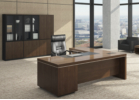 2办公椅标准1、面料：优质超纤皮覆面，质量符合GB/T16799-2018《家具用皮革》游离甲醛未检出;摩擦色牢度≥4级；撕裂力≥60N；禁用偶氮染料未检出;可萃取的重金属铅、镉未检出；游离甲醛含量未检出；皮面柔软光泽度好，厚度适中。
2、内部：18mm厚单层连体弯板，无虫蚀、腐朽材，木材经四面刨光处理，结合部位无松动。
3、泡绵：环保型高密度、高回弹PU泡绵，符合QB/T1952.1-2012《软体家具 沙发》GB/T10802-2006《通用软质聚醚型聚氨酯泡沫塑料》，回弹率≥40%，75%压缩永久变形≤7%，安全性能阻燃达到1级，附不含氟氨化合物的高弹力定型海绵及多层丝棉作填充，圆润厚实，弹性好，表面涂有防止老化变形的保护膜。
4、扶手：铁电镀手架连体扶手，配皮扶手面。
5、底座及机动：蝴蝶底盘带原位锁定功能，性能优良；85#电镀汽杆，坚固耐用，升降、倾仰。
6、脚架：纯实木饰面扶手及350铝合金高脚，PU（φ50MM）黑色轮万向轮，质地坚硬。自选张1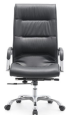 3教导员办公桌W1600*D750*H760
落地柜:
W550*D750*H6921、基材：均采用实木颗粒板符合GB18580-2017，甲醛释放量≤0.124mg/m³及台面中纤板符合GB 18584-2001斜边结合混搭设计,E1级标准。
2、面材：采用树脂浸渍纸（MFC）贴面。
3、封边：加厚PVC封边，质量符合QB/T4463-2013《家具用封边条技术要求》标准，耐开裂性（耐龟裂性）≥1级；耐老化：无开裂。
4、五金件 : 采用阻尼铰链，质量符合QB/T 2189-2013 ，其中耐久性测试80000次；三节滚珠滑轨，质量符合QB/T 2454-2013，其中耐久性测试80000次；家具锁，电镀件外露表面经12h的中性盐雾试验（QB/T 3826-1999）后，外观评级≥9级，表面无锈蚀痕迹、鼓泡、开裂、毛刺、露底。
5、斜边油漆：选用环保净味油漆，质量符合GB/T18581-2020《木器涂料中有害物质限量》，其中VOC含量、甲醛含量、苯系物总和含量均未检出,五底三面工艺制作，色泽美观、不变色、光滑耐磨。
6、功能特征：台面45°双色斜边及隐藏式中抽设计，带走线功能，预留隐藏式走线槽。自选张1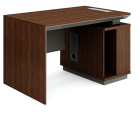 4教导员办公椅标准1、面料：优质超纤皮覆面，质量符合GB/T16799-2018《家具用皮革》游离甲醛未检出;摩擦色牢度≥4级；撕裂力≥60N；禁用偶氮染料未检出;可萃取的重金属铅、镉未检出；游离甲醛含量未检出；皮面柔软光泽度好，厚度适中。
2、内部：18mm厚单层连体弯板，无虫蚀、腐朽材，木材经四面刨光处理，结合部位无松动。
3、泡绵：环保型高密度、高回弹PU泡绵，符合QB/T1952.1-2012《软体家具 沙发》GB/T10802-2006《通用软质聚醚型聚氨酯泡沫塑料》，回弹率≥40%，75%压缩永久变形≤7%，安全性能阻燃达到1级，附不含氟氨化合物的高弹力定型海绵及多层丝棉作填充，圆润厚实，弹性好，表面涂有防止老化变形的保护膜。
4、扶手：铁电镀手架连体扶手，配皮扶手面。
5、底座及机动：蝴蝶底盘带原位锁定功能，性能优良；85#电镀汽杆，坚固耐用，升降、倾仰。
6、脚架：纯实木饰面扶手及350铝合金高脚，PU（φ50MM）黑色轮万向轮，质地坚硬。自选张15副所长办公桌W1600*D750*H760
落地柜:
W550*D750*H6921、基材：均采用实木颗粒板符合GB18580-2017，甲醛释放量≤0.124mg/m³及台面中纤板符合GB 18584-2001斜边结合混搭设计,E1级标准。
2、面材：采用树脂浸渍纸（MFC）贴面。
3、封边：加厚PVC封边，质量符合QB/T4463-2013《家具用封边条技术要求》标准，耐开裂性（耐龟裂性）≥1级；耐老化：无开裂。
4、五金件 : 采用阻尼铰链，质量符合QB/T 2189-2013 ，其中耐久性测试80000次；三节滚珠滑轨，质量符合QB/T 2454-2013，其中耐久性测试80000次；家具锁，电镀件外露表面经12h的中性盐雾试验（QB/T 3826-1999）后，外观评级≥9级，表面无锈蚀痕迹、鼓泡、开裂、毛刺、露底。
5、斜边油漆：选用环保净味油漆，质量符合GB/T18581-2020《木器涂料中有害物质限量》，其中VOC含量、甲醛含量、苯系物总和含量均未检出,五底三面工艺制作，色泽美观、不变色、光滑耐磨。
6、功能特征：台面45°双色斜边及隐藏式中抽设计，带走线功能，预留隐藏式走线槽。自选张46副所长办公椅标准1、面料：优质超纤皮覆面，质量符合GB/T16799-2018《家具用皮革》游离甲醛未检出;摩擦色牢度≥4级；撕裂力≥60N；禁用偶氮染料未检出;可萃取的重金属铅、镉未检出；游离甲醛含量未检出；皮面柔软光泽度好，厚度适中。
2、内部：实木弯板，无虫蚀、腐朽材，木材经四面刨光处理，结合部位无松动。
3、泡绵：环保型高密度、高回弹PU泡绵，符合QB/T1952.1-2012《软体家具 沙发》GB/T10802-2006《通用软质聚醚型聚氨酯泡沫塑料》，回弹率≥40%，75%压缩永久变形≤7%，安全性能阻燃达到1级，附不含氟氨化合物的高弹力定型海绵及多层丝棉作填充，圆润厚实，弹性好，表面涂有防止老化变形的保护膜。
4、底座及机动：蝴蝶式底盘，性能优良；协强三级气杆，升降、倾仰，磨砂扶手支架，扶手接触面软包。
5、脚架：半径350mm方形大尺寸电镀五星脚，直径60mm大尺寸PU万向轮，质地坚硬。自选张4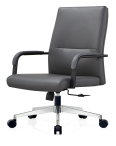 7社区民警办公区办公桌
（提供样品）W1500*D1380*H750
落地柜:
W400*D1380*H6251、基材：选用E0级实木颗粒板，质量符合GB/T15102-2017《浸渍胶膜纸饰面纤维板和实木颗粒板》、GB 18580-2017 《室内装饰装修材料 人造板及其制品中甲醛释放限量》、HJ571-2010《环境标志产品技术要求 人造板要求及其制品》标准，甲醛释放量≤0.02mg/m³ ；总挥发性化合物（TVOC）释放率≤0.08mg/（㎡.h）（72H）；静曲强度≥12MPa；内结合强度≥0.4MPa；表面胶合强度≥0.6MPa；握螺钉力：板面≥1000N;板边≥1000N，抗弯力强，不易变形。
2、贴面：采用树脂浸渍纸（MFC）贴面。
3、封边：加厚PVC封边，质量符合QB/T4463-2013《家具用封边条技术要求》标准，耐开裂性（耐龟裂性）≥1级；耐老化：无开裂。
4、脚架：均为橡胶木实木框架结构，表面采用环保净味漆喷涂。
5、功能特征：台面斜边造型更显灵动，八字形木脚，四平八稳。自选套6抽屉三改四·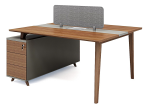 8社区民警办公区办公椅标准1、靠背和扶手：均采用白色全新料加纤框架，透气网布；
2、座包：采用一体成型定型海绵，透气网布；
3、脚架：2.0mm厚度的A3钢材喷白色弓形架。自选张12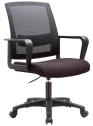 9调解室调解桌2400*1200*7601、基材：选用E0级实木颗粒板，质量符合GB/T15102-2017《浸渍胶膜纸饰面纤维板和实木颗粒板》、GB 18580-2017 《室内装饰装修材料 人造板及其制品中甲醛释放限量》、HJ571-2010《环境标志产品技术要求 人造板要求及其制品》标准，甲醛释放量≤0.02mg/m³ ；总挥发性化合物（TVOC）释放率≤0.08mg/（㎡.h）（72H）；静曲强度≥12MPa；内结合强度≥0.4MPa；表面胶合强度≥0.6MPa；握螺钉力：板面≥1000N;板边≥1000N，抗弯力强，不易变形。
2、贴面：采用树脂浸渍纸（MFC）贴面。
3、封边：加厚PVC封边，质量符合QB/T4463-2013《家具用封边条技术要求》标准，耐开裂性（耐龟裂性）≥1级；耐老化：无开裂。
4、脚架：均为橡胶木实木框架结构，表面采用环保净味漆喷涂。
5、功能特征：台面斜边造型更显灵动，八字形木脚，四平八稳。自选张1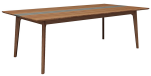 10调解室椅子标准1、靠背和扶手：均采用白色全新料加纤框架，透气网布；
2、座包：采用一体成型定型海绵，透气网布；
3、脚架：2.0mm厚度的A3钢材喷白色弓形架。自选张511内勤办公室办公桌W1400*D700*H760
落地柜:
W450*D700*H6921、基材：均采用实木颗粒板符合GB18580-2017，甲醛释放量≤0.124mg/m³及台面中纤板符合GB 18584-2001斜边结合混搭设计,E1级标准。
2、面材：采用树脂浸渍纸（MFC）贴面。
3、封边：加厚PVC封边，质量符合QB/T4463-2013《家具用封边条技术要求》标准，耐开裂性（耐龟裂性）≥1级；耐老化：无开裂。
4、五金件 : 采用阻尼铰链，质量符合QB/T 2189-2013 ，其中耐久性测试80000次；三节滚珠滑轨，质量符合QB/T 2454-2013，其中耐久性测试80000次；家具锁，电镀件外露表面经12h的中性盐雾试验（QB/T 3826-1999）后，外观评级≥9级，表面无锈蚀痕迹、鼓泡、开裂、毛刺、露底。
5、斜边油漆：选用环保净味油漆，质量符合GB/T18581-2020《木器涂料中有害物质限量》，其中VOC含量、甲醛含量、苯系物总和含量均未检出,五底三面工艺制作，色泽美观、不变色、光滑耐磨。
6、功能特征：台面45°双色斜边及隐藏式中抽设计，带走线功能，预留隐藏式走线槽。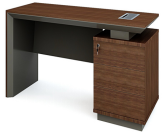 自选位312内勤办公室椅子标准1、靠背和扶手：均采用白色全新料加纤框架，透气网布；
2、座包：采用一体成型定型海绵，透气网布；
3、脚架：2.0mm厚度的A3钢材喷白色弓形架。自选张313内勤办公室定制资料柜900*450*20001、基材：均采用实木颗粒板符合GB18580-2017，甲醛释放量≤0.124mg/m³及台面中纤板符合GB 18584-2001斜边结合混搭设计,E1级标准。
2、面材：采用树脂浸渍纸（MFC）贴面。
3、封边：加厚PVC封边，质量符合QB/T4463-2013《家具用封边条技术要求》标准，耐开裂性（耐龟裂性）≥1级；耐老化：无开裂。
4、五金件 : 采用阻尼铰链，质量符合QB/T 2189-2013 ，其中耐久性测试80000次；三节滚珠滑轨，质量符合QB/T 2454-2013，其中耐久性测试80000次；家具锁，电镀件外露表面经12h的中性盐雾试验（QB/T 3826-1999）后，外观评级≥9级，表面无锈蚀痕迹、鼓泡、开裂、毛刺、露底。
5、斜边油漆：选用环保净味油漆，质量符合GB/T18581-2020《木器涂料中有害物质限量》，其中VOC含量、甲醛含量、苯系物总和含量均未检出,五底三面工艺制作，色泽美观、不变色、光滑耐磨。
6、功能特征：台面45°双色斜边及隐藏式中抽设计，带走线功能，预留隐藏式走线槽。自选组3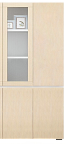 14会商室会商桌3200*1200*7601、基材：选用E0级实木颗粒板，质量符合GB/T15102-2017《浸渍胶膜纸饰面纤维板和实木颗粒板》、GB 18580-2017 《室内装饰装修材料 人造板及其制品中甲醛释放限量》、HJ571-2010《环境标志产品技术要求 人造板要求及其制品》标准，甲醛释放量≤0.02mg/m³ ；总挥发性化合物（TVOC）释放率≤0.08mg/（㎡.h）（72H）；静曲强度≥12MPa；内结合强度≥0.4MPa；表面胶合强度≥0.6MPa；握螺钉力：板面≥1000N;板边≥1000N，抗弯力强，不易变形。
2、贴面：采用树脂浸渍纸（MFC）贴面。
3、封边：加厚PVC封边，质量符合QB/T4463-2013《家具用封边条技术要求》标准，耐开裂性（耐龟裂性）≥1级；耐老化：无开裂。
4、脚架：均为橡胶木实木框架结构，表面采用环保净味漆喷涂。
5、功能特征：台面斜边造型更显灵动，八字形木脚，四平八稳。自选张115会商室椅子标准1、靠背和扶手：均采用白色全新料加纤框架，透气网布；
2、座包：采用一体成型定型海绵，透气网布；
3、脚架：2.0mm厚度的A3钢材喷白色弓形架。自选张816打击民警办公区办公桌W1500*D1380*H750
落地柜:
W400*D1380*H6251、基材：选用E0级实木颗粒板，质量符合GB/T15102-2017《浸渍胶膜纸饰面纤维板和实木颗粒板》、GB 18580-2017 《室内装饰装修材料 人造板及其制品中甲醛释放限量》、HJ571-2010《环境标志产品技术要求 人造板要求及其制品》标准，甲醛释放量≤0.02mg/m³ ；总挥发性化合物（TVOC）释放率≤0.08mg/（㎡.h）（72H）；静曲强度≥12MPa；内结合强度≥0.4MPa；表面胶合强度≥0.6MPa；握螺钉力：板面≥1000N;板边≥1000N，抗弯力强，不易变形。
2、贴面：采用树脂浸渍纸（MFC）贴面。
3、封边：加厚PVC封边，质量符合QB/T4463-2013《家具用封边条技术要求》标准，耐开裂性（耐龟裂性）≥1级；耐老化：无开裂。
4、脚架：均为橡胶木实木框架结构，表面采用环保净味漆喷涂。
5、功能特征：台面斜边造型更显灵动，八字形木脚，四平八稳。自选套10抽屉三改四·17打击民警办公区办公椅标准1、靠背和扶手：均采用白色全新料加纤框架，透气网布；
2、座包：采用一体成型定型海绵，透气网布；
3、脚架：2.0mm厚度的A3钢材喷白色弓形架。自选张2018打击民警办公区沙发两人位1、面料：优质超纤皮覆面，质量符合GB/T16799-2018《家具用皮革》游离甲醛未检出;摩擦色牢度≥4级；撕裂力≥60N；禁用偶氮染料未检出;可萃取的重金属铅、镉未检出；游离甲醛含量未检出；皮面柔软光泽度好，厚度适中。
2、泡绵：环保型高密度、高回弹PU泡绵，符合QB/T1952.1-2012《软体家具 沙发》GB/T10802-2006《通用软质聚醚型聚氨酯泡沫塑料》，回弹率≥40%，75%压缩永久变形≤7%，安全性能阻燃达到1级，附不含氟氨化合物的高弹力定型海绵及多层丝棉作填充，圆润厚实，弹性好，表面涂有防止老化变形的保护膜。
3、打底：高弹力弹簧及专用弹性绷带作托承。
4、内部：硬杂木实木框架，无虫蚀、腐朽材，木材经四面刨光处理，结合部位无松动。
5、主体榫结构，内部衬垫物干燥卫生，无腐烂变质、无夹杂泥沙及金属杂物，高强度S形弹簧和高弹力绷带。
6、脚架：实木材质，表面环保净味油漆喷涂。自选张2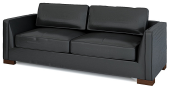 19区域一层一层一层一层一层一层一层一层20办公室3办公桌W1500*D1380*H750
落地柜:
W400*D1380*H6251、基材：选用E0级实木颗粒板，质量符合GB/T15102-2017《浸渍胶膜纸饰面纤维板和实木颗粒板》、GB 18580-2017 《室内装饰装修材料 人造板及其制品中甲醛释放限量》、HJ571-2010《环境标志产品技术要求 人造板要求及其制品》标准，甲醛释放量≤0.02mg/m³ ；总挥发性化合物（TVOC）释放率≤0.08mg/（㎡.h）（72H）；静曲强度≥12MPa；内结合强度≥0.4MPa；表面胶合强度≥0.6MPa；握螺钉力：板面≥1000N;板边≥1000N，抗弯力强，不易变形。
2、贴面：采用树脂浸渍纸（MFC）贴面。
3、封边：加厚PVC封边，质量符合QB/T4463-2013《家具用封边条技术要求》标准，耐开裂性（耐龟裂性）≥1级；耐老化：无开裂。
4、脚架：均为橡胶木实木框架结构，表面采用环保净味漆喷涂。
5、功能特征：台面斜边造型更显灵动，八字形木脚，四平八稳。自选套1抽屉三改四·21办公室3办公椅标准1、靠背和扶手：均采用白色全新料加纤框架，透气网布；
2、座包：采用一体成型定型海绵，透气网布；
3、脚架：2.0mm厚度的A3钢材喷白色弓形架。自选张222法制民警办公室办公桌W1500*D1380*H750
落地柜:
W400*D1380*H6251、基材：选用E0级实木颗粒板，质量符合GB/T15102-2017《浸渍胶膜纸饰面纤维板和实木颗粒板》、GB 18580-2017 《室内装饰装修材料 人造板及其制品中甲醛释放限量》、HJ571-2010《环境标志产品技术要求 人造板要求及其制品》标准，甲醛释放量≤0.02mg/m³ ；总挥发性化合物（TVOC）释放率≤0.08mg/（㎡.h）（72H）；静曲强度≥12MPa；内结合强度≥0.4MPa；表面胶合强度≥0.6MPa；握螺钉力：板面≥1000N;板边≥1000N，抗弯力强，不易变形。
2、贴面：采用树脂浸渍纸（MFC）贴面。
3、封边：加厚PVC封边，质量符合QB/T4463-2013《家具用封边条技术要求》标准，耐开裂性（耐龟裂性）≥1级；耐老化：无开裂。
4、脚架：均为橡胶木实木框架结构，表面采用环保净味漆喷涂。
5、功能特征：台面斜边造型更显灵动，八字形木脚，四平八稳。自选套2抽屉三改四·23法制民警办公室办公椅标准1、靠背和扶手：均采用白色全新料加纤框架，透气网布；
2、座包：采用一体成型定型海绵，透气网布；
3、脚架：2.0mm厚度的A3钢材喷白色弓形架。自选张424区域一层一层一层一层一层一层一层一层25作战指挥室桌子3600*800*7601、基材：均采用中密度纤维板，E1级标准，优质胡桃木木皮贴面。
2、油漆：选用环保油漆,，五底三面工艺制作，非显孔亚光，两面均衡油饰,漆膜附着力达到1级，达到色泽美观、不变色、光滑耐磨、手感好，保证油漆面光洁平整。
3、五金配件：采用优质五金配件锁具、轨道、合页等，表面无锈蚀痕迹、鼓泡、开裂、露底，塑料散热网带穿线功能。
4、功能特征：多功能走线功能，斜边式拉手代替原有五金拉手更显简洁。自选张10.8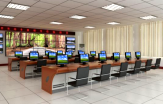 26作战指挥室椅子标准1、面料：采用优质网布饰面检测符合GB/T2912.1-2009、GB/T7573-2009、GB/T3922-2013、GB/T3920-2008、GB18401-2010，GB/T17592-2011，其中甲醛含量符合B类要求，PH值＞4.0，色牢度达5级，无异味，可分解芳香胺染料未检出，阻燃性能符合GB17927.1-2011且达I级，厚度适中。
3、泡绵：环保型高密度、高回弹PU泡绵，符合QB/T1952.1-2012《软体家具 沙发》GB/T10802-2006《通用软质聚醚型聚氨酯泡沫塑料》，回弹率≥40%，75%压缩永久变形≤7%，安全性能阻燃达到1级，附不含氟氨化合物的高弹力定型海绵及多层丝棉作填充，圆润厚实，弹性好，表面涂有防止老化变形的保护膜。
4、底座及机动：中央平衡倾仰底盘，性能优良；静态锁定，倾仰弹力调节，可调节腰靠。
5、扶手脚架：PP面固定扶手及尼龙五星脚，尼龙黑色轮万向轮，质地坚硬。自选张12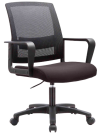 27作战指挥室矮柜800*400*8001、基材：均采用实木颗粒板符合GB18580-2017，甲醛释放量≤0.124mg/m³,E1级标准。，抗弯力强，不易变形。
2、贴面：MFC贴面，防火，并具阻燃、耐磨性强、清洁方便等特点；
3、封边：加厚PVC封边，无胶激光工艺处理。
4、脚架：均为橡胶木实木框架结构，表面采用环保净味漆喷涂。
5、功能特征：台面斜边造型更显灵动，八字形木脚，四平八稳。
6、配件:采用优质五金配件连接件等，表面无锈蚀痕迹、鼓泡、开裂、毛刺、露底。自选组7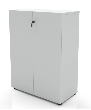 28接警大厅椅子标准1、面料：采用优质网布饰面检测符合GB/T2912.1-2009、GB/T7573-2009、GB/T3922-2013、GB/T3920-2008、GB18401-2010，GB/T17592-2011，其中甲醛含量符合B类要求，PH值＞4.0，色牢度达5级，无异味，可分解芳香胺染料未检出，阻燃性能符合GB17927.1-2011且达I级，厚度适中。
3、泡绵：环保型高密度、高回弹PU泡绵，符合QB/T1952.1-2012《软体家具 沙发》GB/T10802-2006《通用软质聚醚型聚氨酯泡沫塑料》，回弹率≥40%，75%压缩永久变形≤7%，安全性能阻燃达到1级，附不含氟氨化合物的高弹力定型海绵及多层丝棉作填充，圆润厚实，弹性好，表面涂有防止老化变形的保护膜。
4、底座及机动：中央平衡倾仰底盘，性能优良；静态锁定，倾仰弹力调节，可调节腰靠。
5、扶手脚架：PP面固定扶手及尼龙五星脚，尼龙黑色轮万向轮，质地坚硬。自选张429接警大厅椅子标准1、面料：采用优质网布饰面检测符合GB/T2912.1-2009、GB/T7573-2009、GB/T3922-2013、GB/T3920-2008、GB18401-2010，GB/T17592-2011，其中甲醛含量符合B类要求，PH值＞4.0，色牢度达5级，无异味，可分解芳香胺染料未检出，阻燃性能符合GB17927.1-2011且达I级，厚度适中。
3、泡绵：环保型高密度、高回弹PU泡绵，符合QB/T1952.1-2012《软体家具 沙发》GB/T10802-2006《通用软质聚醚型聚氨酯泡沫塑料》，回弹率≥40%，75%压缩永久变形≤7%，安全性能阻燃达到1级，附不含氟氨化合物的高弹力定型海绵及多层丝棉作填充，圆润厚实，弹性好，表面涂有防止老化变形的保护膜。
4、底座及机动：中央平衡倾仰底盘，性能优良；静态锁定，倾仰弹力调节，可调节腰靠。
5、扶手脚架：PP面固定扶手及尼龙五星脚，尼龙黑色轮万向轮，质地坚硬。自选张4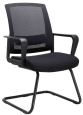 30接警大厅等候椅四人位1、座背椅板为PU材质，一体模具成型，内置铁架+弹簧，铁架采用10*20*2.0mm厚冷轧方管冲压焊接成型。 
2. 扶手脚采用1.2mm厚冷轧钢板，冲压、焊接成型，打磨抛光，除油除锈后表面静电喷粉处理。
3、承重支架采用5.0mm冷轧钢板，冲压、焊接成型，打磨抛光，除油除锈后表面静电喷粉处理。
4、承重梁采用直径60mm、厚度2.5mm六角钢管钻孔加工成型，除油除锈后表面静电喷粉处理。                      
5、调节脚垫：采用黑色PP脚垫，显得更加沉稳大方。自选张1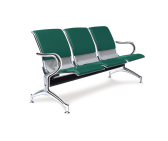 31装备室柜子900*550*1800采用宝钢0.7mm冷轧钢板经剪切，冲压，折弯，焊接，装配而成；接触人体部分均采用翻边工艺，杜绝快口，不易伤手；采用世界顶尖，无味，无污染，粉末静电喷塑；产品经过脱脂、纯净水清洗、加温除油磷化、表调、干燥工艺，确保表面不含油污及锈蚀；具有耐阳光强射，不易褪色而且易于清洗；焊接部分采用高标准熔接焊，表面平整光洁；表面涂层坚固耐用，耐冲压，耐腐蚀，防潮不易变形。自选米15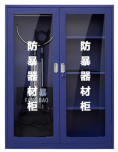 32案卷整理定制长桌3514*600*7601、基材：均采用实木颗粒板符合GB18580-2017，甲醛释放量≤0.124mg/m³,E1级标准。，抗弯力强，不易变形。
2、贴面：MFC贴面，防火，并具阻燃、耐磨性强、清洁方便等特点；
3、封边：加厚PVC封边，无胶激光工艺处理。
4、脚架：均为方形钢管框架结构，表面采用静电喷涂。
5、功能特征：直边台面，台面与钢架之间悬浮10mm，台面ABS材料线盒可选配电源、网络、USB等，并具有隐藏式走线功能，门字形钢脚，张弛有度，塑料调节脚防水功能且视觉效果具备悬浮感，斜边式拉手代替原有五金拉手更显简洁，内含一块可调高度活动层板。
6、配件:采用优质五金配件锁具、合页、连接件等，表面无锈蚀痕迹、鼓泡、开裂、毛刺、露底。自选米3.154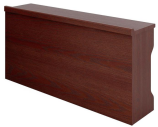 33案卷整理椅子标准1、面料：采用优质网布饰面，厚度适中。
3、泡绵：环保型高密度、高回弹PU泡绵，符合QB/T1952.1-2012《软体家具 沙发》GB/T10802-2006《通用软质聚醚型聚氨酯泡沫塑料》，回弹率≥40%，75%压缩永久变形≤7%，安全性能阻燃达到1级，附不含氟氨化合物的高弹力定型海绵及多层丝棉作填充，圆润厚实，弹性好，表面涂有防止老化变形的保护膜。
4、底座及机动：中央平衡倾仰底盘，性能优良；静态锁定，倾仰弹力调节，可调节腰靠。
5、扶手脚架：PP面固定扶手及尼龙五星脚，尼龙黑色轮万向轮，质地坚硬。自选张2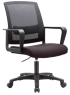 34案卷整理整理桌2000*1000*7601、基材：选用E0级实木颗粒板，质量符合GB/T15102-2017《浸渍胶膜纸饰面纤维板和实木颗粒板》、GB 18580-2017 《室内装饰装修材料 人造板及其制品中甲醛释放限量》、HJ571-2010《环境标志产品技术要求 人造板要求及其制品》标准，甲醛释放量≤0.02mg/m³ ；总挥发性化合物（TVOC）释放率≤0.08mg/（㎡.h）（72H）；静曲强度≥12MPa；内结合强度≥0.4MPa；表面胶合强度≥0.6MPa；握螺钉力：板面≥1000N;板边≥1000N，抗弯力强，不易变形。
2、贴面：采用树脂浸渍纸（MFC）贴面。
3、封边：加厚PVC封边，质量符合QB/T4463-2013《家具用封边条技术要求》标准，耐开裂性（耐龟裂性）≥1级；耐老化：无开裂。
4、脚架：均为橡胶木实木框架结构，表面采用环保净味漆喷涂。
5、功能特征：台面斜边造型更显灵动，八字形木脚，四平八稳。自选张135案卷整理班前椅标准1、面料：优质超纤皮覆面，质量符合GB/T16799-2018《家具用皮革》游离甲醛未检出;摩擦色牢度≥4级；撕裂力≥60N；禁用偶氮染料未检出;可萃取的重金属铅、镉未检出；游离甲醛含量未检出；皮面柔软光泽度好，厚度适中。
2、泡绵：环保型高密度、高回弹PU泡绵，符合QB/T1952.1-2012《软体家具 沙发》GB/T10802-2006《通用软质聚醚型聚氨酯泡沫塑料》，回弹率≥40%，75%压缩永久变形≤7%，安全性能阻燃达到1级，附不含氟氨化合物的高弹力定型海绵及多层丝棉作填充，圆润厚实，弹性好，表面涂有防止老化变形的保护膜。
3、1.8厚电镀扁管扶手连体架，配扪皮扶手面。自选张4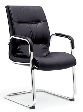 36会商室会商桌2000*1000*7601、基材：选用E0级实木颗粒板，质量符合GB/T15102-2017《浸渍胶膜纸饰面纤维板和实木颗粒板》、GB 18580-2017 《室内装饰装修材料 人造板及其制品中甲醛释放限量》、HJ571-2010《环境标志产品技术要求 人造板要求及其制品》标准，甲醛释放量≤0.02mg/m³ ；总挥发性化合物（TVOC）释放率≤0.08mg/（㎡.h）（72H）；静曲强度≥12MPa；内结合强度≥0.4MPa；表面胶合强度≥0.6MPa；握螺钉力：板面≥1000N;板边≥1000N，抗弯力强，不易变形。
2、贴面：采用树脂浸渍纸（MFC）贴面。
3、封边：加厚PVC封边，质量符合QB/T4463-2013《家具用封边条技术要求》标准，耐开裂性（耐龟裂性）≥1级；耐老化：无开裂。
4、脚架：均为橡胶木实木框架结构，表面采用环保净味漆喷涂。
5、功能特征：台面斜边造型更显灵动，八字形木脚，四平八稳。自选张137会商室椅子标准1、靠背和扶手：均采用白色全新料加纤框架，透气网布；
2、座包：采用一体成型定型海绵，透气网布；
3、脚架：2.0mm厚度的A3钢材喷白色弓形架。自选张438会商室茶水柜1200*400*8501、基材：均采用实木颗粒板符合GB18580-2017，甲醛释放量≤0.124mg/m³,E1级标准。，抗弯力强，不易变形。
2、贴面：MFC贴面，防火，并具阻燃、耐磨性强、清洁方便等特点；
3、封边：加厚PVC封边，无胶激光工艺处理。
4、脚架：均为橡胶木实木框架结构，表面采用环保净味漆喷涂。
5、功能特征：台面斜边造型更显灵动，斜边式拉手代替原有五金拉手更显简洁，环保ABS材料台面线盒（可选配电源、网络、USB）及散热网，静电喷涂方形钢管横梁，并具有隐藏式走线功能，八字形木脚，四平八稳，并且容易清洁使心情愉悦
6、配件:采用优质五金配件锁具、轨道、合页、连接件等，表面无锈蚀痕迹、鼓泡、开裂、毛刺、露底。自选张1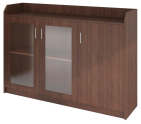 39民警值班室床2000*10001、基材：均采用实木颗粒板符合GB18580-2017，甲醛释放量≤0.124mg/m³,E1级标准。，抗弯力强，不易变形。
2、贴面：MFC贴面，防火，并具阻燃、耐磨性强、清洁方便等特点；
3、封边：加厚PVC封边，无胶激光工艺处理。
4、脚架：均为橡胶木实木框架结构，表面采用环保净味漆喷涂。
5、功能特征：台面斜边造型更显灵动，八字形木脚，四平八稳。
6、配件:采用优质五金配件连接件等，表面无锈蚀痕迹、鼓泡、开裂、毛刺、露底。自选张2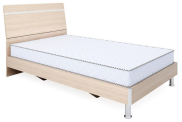 40民警值班室床垫2000*10001、采用优质品牌。
2、正面7层面料：1层阻燃针织面料，2层三维无胶棉19mm,200g/㎡，3层圆泡海绵15mm,20kg/m³，4层无纺布35g/㎡，5层耐磨纤维棉300g/㎡，6层耐磨纤维棉300g/㎡，7层无纺布35g/㎡。
3、反面3层面料：1层圆泡海绵15mm,20kg/m³，2层三维无胶棉19mm,200g/㎡，3层阻燃针织面料。
4、围边3层面料：1层阻燃针织面料，2层圆泡海绵7mm,20kg/m³，3层无纺布35g/㎡。
5、弹簧床芯：独立袋装弹簧，材质70#碳钢 ，线径2.0mm，160mm弹簧高度，材质70#碳钢线径5.0mm围边钢丝，M型支力簧护边，长边5个，宽边３个（按比例）护边数量。
6、床簧耐久测试达10万次/无损，床垫面料经防螨抗菌处理，弹簧内胆经整体热处理， 全部材料为全新原料。  自选张2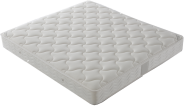 41民警值班室床头柜450*500*4801、基材：均采用实木颗粒板符合GB18580-2017，甲醛释放量≤0.124mg/m³,E1级标准。，抗弯力强，不易变形。
2、贴面：MFC贴面，防火，并具阻燃、耐磨性强、清洁方便等特点；
3、封边：加厚PVC封边，无胶激光工艺处理。
4、脚架：均为橡胶木实木框架结构，表面采用环保净味漆喷涂。
5、功能特征：台面斜边造型更显灵动，八字形木脚，四平八稳。
6、配件:采用优质五金配件连接件等，表面无锈蚀痕迹、鼓泡、开裂、毛刺、露底。自选张1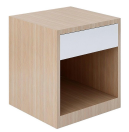 42民警值班室写字桌1200*500*7601、板材基材：选用E0级实木颗粒板，质量符合GB/T15102-2017《浸渍胶膜纸饰面纤维板和实木颗粒板》、GB 18580-2017 《室内装饰装修材料 人造板及其制品中甲醛释放限量》、HJ571-2010《环境标志产品技术要求 人造板要求及其制品》标准，甲醛释放量≤0.02mg/m³ ；总挥发性化合物（TVOC）释放率≤0.08mg/（㎡.h）（72H）；静曲强度≥12MPa；内结合强度≥0.4MPa；表面胶合强度≥0.6MPa；握螺钉力：板面≥1000N;板边≥1000N，抗弯力强，不易变形。
2、板材贴面：采用树脂浸渍纸（MFC）贴面。
3、封边：加厚PVC封边，质量符合QB/T4463-2013《家具用封边条技术要求》标准，耐开裂性（耐龟裂性）≥1级；耐老化：无开裂。
4、五金件：采用阻尼铰链，质量符合QB/T 2189-2013 ，其中耐久性测试80000次；三节滚珠滑轨，质量符合QB/T 24542013，其中耐久性测试80000次；表面无锈蚀痕迹、鼓泡、开裂、毛刺、露底。自选张1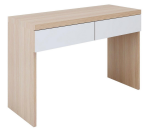 43民警值班室写字椅标准1、座垫面料：优质超纤皮覆面，质量符合GB/T16799-2018《家具用皮革》游离甲醛未检出;摩擦色牢度≥4级；撕裂力≥60N；禁用偶氮染料未检出;可萃取的重金属铅、镉未检出；游离甲醛含量未检出；皮面柔软光泽度好，厚度适中。
2、座垫泡绵：环保型高密度、高回弹PU泡绵，符合QB/T1952.1-2012《软体家具 沙发》GB/T10802-2006《通用软质聚醚型聚氨酯泡沫塑料》，回弹率≥40%，75%压缩永久变形≤7%，安全性能阻燃达到1级，附不含氟氨化合物的高弹力定型海绵及多层丝棉作填充，圆润厚实，弹性好，表面涂有防止老化变形的保护膜。
3、脚架：纯实木脚架，质地坚硬，纹理自然清晰。
4、油漆：选用环保净味油漆，质量符合GB/T18581-2020《木器涂料中有害物质限量》，其中VOC含量、甲醛含量、苯系物总和含量均未检出,五底三面工艺制作，色泽美观、不变色、光滑耐磨。自选张1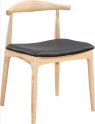 44协警值班室床（上下铺）2000*10001、材质部分：采用实木床采用优质橡胶木全实木。材质纹理细腻，表面结疤少，坚韧耐潮.。木料须经二次烘干处理，含水率低于12%，保证不开裂、不扭曲、不变形。
五金紧固件采用国标标准材料。
2、工艺部分：制作上以传统榫卯工艺做法为主，尽量减少各种胶类材料与五金配件的使用，环保安全可靠，坚固耐用。所有触手可及类锐处均做安全处理，床铺制作工艺与结构应具有整体组装功能设计，增加产品使用的稳固安全性。
3、油漆部分：油漆采用家具专用环保油漆。采用五底三面工艺。表面光滑，不流挂，无颗粒现象。
【详细参数：4480*1000*2150mm】
1、学生公寓床采用木料规格：立柱70*55mm ；前床杠120*35 mm ；后床杠120*35 mm，横栏120*35 mm ；上铺床栏60*35 mm ；床栏齿60*28 mm,床头3根，前栏5根；从床头靠木料处一直延伸到爬梯，与爬梯立柱连接持平。上铺底面离地面净高1725mm；
2、床板为厚度15 mm的山木条，床板间缝拼接小于或等于10mm，保持透气性；5条45mm*35mm实木档，上铺床板下封E0级5mm橡胶木多层板。四面刨光，四边倒角处理。
3、楼梯：每床半扶栏空缺处设计一个爬梯，爬梯立柱两侧设计上楼抓手孔，楼梯宽度450mm，踏板厚25mm,设计防滑槽。自选张4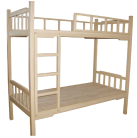 45协警值班室柜子800*550*20001、基材：均采用实木颗粒板符合GB18580-2017，甲醛释放量≤0.124mg/m³,E1级标准。，抗弯力强，不易变形。
2、贴面：MFC贴面，防火，并具阻燃、耐磨性强、清洁方便等特点；
3、封边：加厚PVC封边，无胶激光工艺处理。
4、脚架：均为橡胶木实木框架结构，表面采用环保净味漆喷涂。
5、功能特征：台面斜边造型更显灵动，八字形木脚，四平八稳。
6、配件:采用优质五金配件连接件等，表面无锈蚀痕迹、鼓泡、开裂、毛刺、露底。自选组2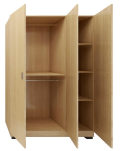 46询（讯）问室询问桌1600*700*7601、面料：优质超纤皮覆面，皮面柔软光泽度好，厚度适中。
2、泡绵：环保型高密度、高回弹PU泡绵，符合QB/T1952.1-2012《软体家具 沙发》GB/T10802-2006《通用软质聚醚型聚氨酯泡沫塑料》，回弹率≥40%，75%压缩永久变形≤7%，安全性能阻燃达到1级，附不含氟氨化合物的高弹力定型海绵及多层丝棉作填充，圆润厚实，弹性好，表面涂有防止老化变形的保护膜。
3、打底：高弹力弹簧及专用弹性绷带作托承。
4、内部：钢制金属框架，无虫蚀、腐朽材，木材经四面刨光处理，结合部位无松动。
5、功能：手动靠背倾仰脚踏回弹结构，配制茶杯位。自选张4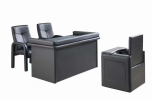 47询（讯）问室询问椅标准1、面料：优质超纤皮覆面，皮面柔软光泽度好，厚度适中。
2、泡绵：环保型高密度、高回弹PU泡绵，符合QB/T1952.1-2012《软体家具 沙发》GB/T10802-2006《通用软质聚醚型聚氨酯泡沫塑料》，回弹率≥40%，75%压缩永久变形≤7%，安全性能阻燃达到1级，附不含氟氨化合物的高弹力定型海绵及多层丝棉作填充，圆润厚实，弹性好，表面涂有防止老化变形的保护膜。
3、打底：高弹力弹簧及专用弹性绷带作托承。
4、内部：钢制金属框架，无虫蚀、腐朽材，木材经四面刨光处理，结合部位无松动。
5、功能：手动靠背倾仰脚踏回弹结构，配制茶杯位。自选张848询（讯）问室被审椅标准1、面料：优质超纤皮覆面，皮面柔软光泽度好，厚度适中。
2、泡绵：环保型高密度、高回弹PU泡绵，符合QB/T1952.1-2012《软体家具 沙发》GB/T10802-2006《通用软质聚醚型聚氨酯泡沫塑料》，回弹率≥40%，75%压缩永久变形≤7%，安全性能阻燃达到1级，附不含氟氨化合物的高弹力定型海绵及多层丝棉作填充，圆润厚实，弹性好，表面涂有防止老化变形的保护膜。
3、打底：高弹力弹簧及专用弹性绷带作托承。
4、内部：钢制金属框架，无虫蚀、腐朽材，木材经四面刨光处理，结合部位无松动。
5、功能：手动靠背倾仰脚踏回弹结构，配制茶杯位。自选张449醒酒区醒酒椅标准1、面料：优质超纤皮覆面，皮面柔软光泽度好，厚度适中。
2、泡绵：环保型高密度、高回弹PU泡绵，符合QB/T1952.1-2012《软体家具 沙发》GB/T10802-2006《通用软质聚醚型聚氨酯泡沫塑料》，回弹率≥40%，75%压缩永久变形≤7%，安全性能阻燃达到1级，附不含氟氨化合物的高弹力定型海绵及多层丝棉作填充，圆润厚实，弹性好，表面涂有防止老化变形的保护膜。
3、打底：高弹力弹簧及专用弹性绷带作托承。
4、内部：钢制金属框架，无虫蚀、腐朽材，木材经四面刨光处理，结合部位无松动。
5、功能：手动靠背倾仰脚踏回弹结构，配制茶杯位。自选张1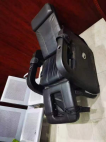 50看守区看守台1400*600*7601、面料：优质超纤皮覆面，皮面柔软光泽度好，厚度适中。
2、泡绵：环保型高密度、高回弹PU泡绵，符合QB/T1952.1-2012《软体家具 沙发》GB/T10802-2006《通用软质聚醚型聚氨酯泡沫塑料》，回弹率≥40%，75%压缩永久变形≤7%，安全性能阻燃达到1级，附不含氟氨化合物的高弹力定型海绵及多层丝棉作填充，圆润厚实，弹性好，表面涂有防止老化变形的保护膜。
3、打底：高弹力弹簧及专用弹性绷带作托承。
4、内部：钢制金属框架，无虫蚀、腐朽材，木材经四面刨光处理，结合部位无松动。
5、功能：手动靠背倾仰脚踏回弹结构，配制茶杯位。自选张1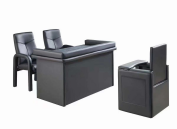 51看守区椅子标准1、面料：优质超纤皮覆面，皮面柔软光泽度好，厚度适中。
2、泡绵：环保型高密度、高回弹PU泡绵，符合QB/T1952.1-2012《软体家具 沙发》GB/T10802-2006《通用软质聚醚型聚氨酯泡沫塑料》，回弹率≥40%，75%压缩永久变形≤7%，安全性能阻燃达到1级，附不含氟氨化合物的高弹力定型海绵及多层丝棉作填充，圆润厚实，弹性好，表面涂有防止老化变形的保护膜。
3、打底：高弹力弹簧及专用弹性绷带作托承。
4、内部：钢制金属框架，无虫蚀、腐朽材，木材经四面刨光处理，结合部位无松动。
5、功能：手动靠背倾仰脚踏回弹结构，配制茶杯位。自选张152信息采集桌子1400*700*7601、基材：选用E0级实木颗粒板，质量符合GB/T15102-2017《浸渍胶膜纸饰面纤维板和实木颗粒板》、GB 18580-2017 《室内装饰装修材料 人造板及其制品中甲醛释放限量》、HJ571-2010《环境标志产品技术要求 人造板要求及其制品》标准，甲醛释放量≤0.02mg/m³ ；总挥发性化合物（TVOC）释放率≤0.08mg/（㎡.h）（72H）；静曲强度≥12MPa；内结合强度≥0.4MPa；表面胶合强度≥0.6MPa；握螺钉力：板面≥1000N;板边≥1000N，抗弯力强，不易变形。
2、贴面：采用树脂浸渍纸（MFC）贴面。
3、封边：加厚PVC封边，质量符合QB/T4463-2013《家具用封边条技术要求》标准，耐开裂性（耐龟裂性）≥1级；耐老化：无开裂。
4、五金件：采用阻尼铰链，质量符合QB/T 2189-2013 ，其中耐久性测试80000次；表面无锈蚀痕迹、鼓泡、开裂、毛刺、露底。自选张1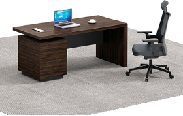 53信息采集椅子标准1、靠背和扶手：均采用白色全新料加纤框架，透气网布；
2、座包：采用一体成型定型海绵，透气网布；
3、脚架：2.0mm厚度的A3钢材喷白色弓形架。自选张154快办区/会商区调解桌2400*1200*7601、基材：选用E0级实木颗粒板，质量符合GB/T15102-2017《浸渍胶膜纸饰面纤维板和实木颗粒板》、GB 18580-2017 《室内装饰装修材料 人造板及其制品中甲醛释放限量》、HJ571-2010《环境标志产品技术要求 人造板要求及其制品》标准，甲醛释放量≤0.02mg/m³ ；总挥发性化合物（TVOC）释放率≤0.08mg/（㎡.h）（72H）；静曲强度≥12MPa；内结合强度≥0.4MPa；表面胶合强度≥0.6MPa；握螺钉力：板面≥1000N;板边≥1000N，抗弯力强，不易变形。
2、贴面：采用树脂浸渍纸（MFC）贴面。
3、封边：加厚PVC封边，质量符合QB/T4463-2013《家具用封边条技术要求》标准，耐开裂性（耐龟裂性）≥1级；耐老化：无开裂。
4、脚架：均为橡胶木实木框架结构，表面采用环保净味漆喷涂。
5、功能特征：台面斜边造型更显灵动，八字形木脚，四平八稳。自选张155快办区/会商区椅子标准1、靠背和扶手：均采用白色全新料加纤框架，透气网布；
2、座包：采用一体成型定型海绵，透气网布；
3、脚架：2.0mm厚度的A3钢材喷白色弓形架。自选张656物品寄存柜子850*600*1800采用宝钢0.7mm冷轧钢板经剪切，冲压，折弯，焊接，装配而成；接触人体部分均采用翻边工艺，杜绝快口，不易伤手；采用世界顶尖，无味，无污染，粉末静电喷塑；产品经过脱脂、纯净水清洗、加温除油磷化、表调、干燥工艺，确保表面不含油污及锈蚀；具有耐阳光强射，不易褪色而且易于清洗；焊接部分采用高标准熔接焊，表面平整光洁；表面涂层坚固耐用，耐冲压，耐腐蚀，防潮不易变形。自选组2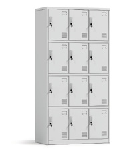 57办证大厅椅子标准1、面料：采用优质网布饰面，厚度适中。
3、泡绵：环保型高密度、高回弹PU泡绵，符合QB/T1952.1-2012《软体家具 沙发》GB/T10802-2006《通用软质聚醚型聚氨酯泡沫塑料》，回弹率≥40%，75%压缩永久变形≤7%，安全性能阻燃达到1级，附不含氟氨化合物的高弹力定型海绵及多层丝棉作填充，圆润厚实，弹性好，表面涂有防止老化变形的保护膜。
4、底座及机动：中央平衡倾仰底盘，性能优良；静态锁定，倾仰弹力调节，可调节腰靠。
5、扶手脚架：PP面固定扶手及尼龙五星脚，尼龙黑色轮万向轮，质地坚硬。自选张858办证大厅等候椅四人位1、座背椅板为PU材质，一体模具成型，内置铁架+弹簧，铁架采用10*20*2.0mm厚冷轧方管冲压焊接成型。 
2. 扶手脚采用1.2mm厚冷轧钢板，冲压、焊接成型，打磨抛光，除油除锈后表面静电喷粉处理。
3、承重支架采用5.0mm冷轧钢板，冲压、焊接成型，打磨抛光，除油除锈后表面静电喷粉处理。
4、承重梁采用直径60mm、厚度2.5mm六角钢管钻孔加工成型，除油除锈后表面静电喷粉处理。                      
5、调节脚垫：采用黑色PP脚垫，显得更加沉稳大方。自选张1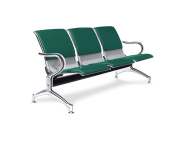 59鹿邻灵等候椅三人位1、座背椅板为PU材质，一体模具成型，内置铁架+弹簧，铁架采用10*20*2.0mm厚冷轧方管冲压焊接成型。 
2. 扶手脚采用1.2mm厚冷轧钢板，冲压、焊接成型，打磨抛光，除油除锈后表面静电喷粉处理。
3、承重支架采用5.0mm冷轧钢板，冲压、焊接成型，打磨抛光，除油除锈后表面静电喷粉处理。
4、承重梁采用直径60mm、厚度2.5mm六角钢管钻孔加工成型，除油除锈后表面静电喷粉处理。                      
5、调节脚垫：采用黑色PP脚垫，显得更加沉稳大方。自选张1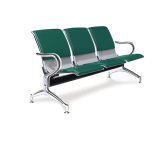 60档案室档案柜2400*400*2260采用宝钢0.7mm冷轧钢板经剪切，冲压，折弯，焊接，装配而成；接触人体部分均采用翻边工艺，杜绝快口，不易伤手；采用世界顶尖，无味，无污染，粉末静电喷塑；产品经过脱脂、纯净水清洗、加温除油磷化、表调、干燥工艺，确保表面不含油污及锈蚀；具有耐阳光强射，不易褪色而且易于清洗；焊接部分采用高标准熔接焊，表面平整光洁；表面涂层坚固耐用，耐冲压，耐腐蚀，防潮不易变形。自选立方米14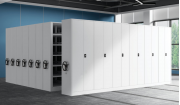 61档案管理室桌子W1500*D1380*H750
落地柜:
W400*D1380*H6251、基材：选用E0级实木颗粒板，质量符合GB/T15102-2017《浸渍胶膜纸饰面纤维板和实木颗粒板》、GB 18580-2017 《室内装饰装修材料 人造板及其制品中甲醛释放限量》、HJ571-2010《环境标志产品技术要求 人造板要求及其制品》标准，甲醛释放量≤0.02mg/m³ ；总挥发性化合物（TVOC）释放率≤0.08mg/（㎡.h）（72H）；静曲强度≥12MPa；内结合强度≥0.4MPa；表面胶合强度≥0.6MPa；握螺钉力：板面≥1000N;板边≥1000N，抗弯力强，不易变形。
2、贴面：采用树脂浸渍纸（MFC）贴面。
3、封边：加厚PVC封边，质量符合QB/T4463-2013《家具用封边条技术要求》标准，耐开裂性（耐龟裂性）≥1级；耐老化：无开裂。
4、脚架：均为橡胶木实木框架结构，表面采用环保净味漆喷涂。
5、功能特征：台面斜边造型更显灵动，八字形木脚，四平八稳。自选位1抽屉三改四·62档案管理室椅子标准1、靠背和扶手：均采用白色全新料加纤框架，透气网布；
2、座包：采用一体成型定型海绵，透气网布；
3、脚架：2.0mm厚度的A3钢材喷白色弓形架。自选张263拍照室桌子1400*700*7601、基材：选用E0级实木颗粒板，质量符合GB/T15102-2017《浸渍胶膜纸饰面纤维板和实木颗粒板》、GB 18580-2017 《室内装饰装修材料 人造板及其制品中甲醛释放限量》、HJ571-2010《环境标志产品技术要求 人造板要求及其制品》标准，甲醛释放量≤0.02mg/m³ ；总挥发性化合物（TVOC）释放率≤0.08mg/（㎡.h）（72H）；静曲强度≥12MPa；内结合强度≥0.4MPa；表面胶合强度≥0.6MPa；握螺钉力：板面≥1000N;板边≥1000N，抗弯力强，不易变形。
2、贴面：采用树脂浸渍纸（MFC）贴面。
3、封边：加厚PVC封边，质量符合QB/T4463-2013《家具用封边条技术要求》标准，耐开裂性（耐龟裂性）≥1级；耐老化：无开裂。
4、五金件：采用阻尼铰链，质量符合QB/T 2189-2013 ，其中耐久性测试80000次；表面无锈蚀痕迹、鼓泡、开裂、毛刺、露底。自选张164拍照室椅子标准1、靠背和扶手：均采用白色全新料加纤框架，透气网布；
2、座包：采用一体成型定型海绵，透气网布；
3、脚架：2.0mm厚度的A3钢材喷白色弓形架。自选张165包厢餐桌φ2800*7601、基材：均采用中密度纤维板。
2、面材：面板可选双面贴A级优质（胡桃木、樱桃木、柚木、榉木）木皮，厚度为0.6mm，木皮宽度≥200mm ，木皮纹理颜色一致，无结疤，无瑕疵。
3、配件:采用优质五金配件锁具、轨道、合页等，表面无锈蚀痕迹、鼓泡、开裂、毛刺、露底。
4、油漆：选用环保油漆,五底三面工艺制作，非显孔亚光，两面均衡油饰,漆膜附着力达到1级，达到色泽美观、不变色、光滑耐磨、手感好，保证油漆面光洁平整，屏蔽密封环保，杜绝出现鼓泡、脱漆等不良现象。自选张166包厢餐椅标准1、基材：均采用中密度纤维板。
2、面材：面板可选双面贴A级优质（胡桃木、樱桃木、柚木、榉木）木皮，厚度为0.6mm，木皮宽度≥200mm ，木皮纹理颜色一致，无结疤，无瑕疵。
3、配件:采用优质五金配件锁具、轨道、合页等，表面无锈蚀痕迹、鼓泡、开裂、毛刺、露底。
4、油漆：选用环保油漆,五底三面工艺制作，非显孔亚光，两面均衡油饰,漆膜附着力达到1级，达到色泽美观、不变色、光滑耐磨、手感好，保证油漆面光洁平整，屏蔽密封环保，杜绝出现鼓泡、脱漆等不良现象。自选张14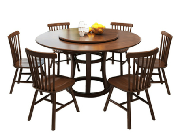 67包厢茶水柜1200*400*8501、基材：均采用实木颗粒板符合GB18580-2017，甲醛释放量≤0.124mg/m³,E1级标准。，抗弯力强，不易变形。
2、贴面：MFC贴面，防火，并具阻燃、耐磨性强、清洁方便等特点；
3、封边：加厚PVC封边，无胶激光工艺处理。
4、脚架：均为橡胶木实木框架结构，表面采用环保净味漆喷涂。
5、功能特征：台面斜边造型更显灵动，斜边式拉手代替原有五金拉手更显简洁，环保ABS材料台面线盒（可选配电源、网络、USB）及散热网，静电喷涂方形钢管横梁，并具有隐藏式走线功能，八字形木脚，四平八稳，并且容易清洁使心情愉悦
6、配件:采用优质五金配件锁具、轨道、合页、连接件等，表面无锈蚀痕迹、鼓泡、开裂、毛刺、露底。自选张168就餐区餐桌（含玻璃转盘）1600*800*7601、基材：采用E0级实木多层板，质量符合符合GB/T 9846-2015 《普通胶合板》、GB 18580-2017 《室内装饰装修材料 人造板及其制品中甲醛释放限量》、HJ571-2010《环境标志产品技术要求 人造板要求及其制品》标准，甲醛释放量≤0.015mg/m³，总挥发有机化合物（TVOC）释放率≤0.08mg/（㎡·h）（72H）。
2、贴面：面板可选双面贴A级优质木皮，厚度为0.6mm，木皮纹理颜色一致，无结疤，无瑕疵。
3、油漆：选用环保净味油漆，质量符合GB/T18581-2020《木器涂料中有害物质限量》，其中VOC含量、甲醛含量、苯系物总和含量均未检出,五底三面工艺制作，色泽美观、不变色、光滑耐磨。
4、下架：选用冷轧钢材，经脱脂、水洗、酸洗、水洗中和、表调、磷化、干 燥等工艺处理，表面粉末涂料静电喷涂处理。
5、台面带玻璃转盘。自选张4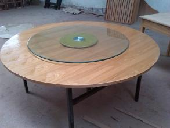 69就餐区餐椅标准1、面料：采用优质布艺饰面检测符合GB/T2912.1-2009、GB/T7573-2009、GB/T3922-2013、GB/T3920-2008、GB18401-2010，GB/T17592-2011，其中甲醛含量符合B类要求，PH值＞4.0，色牢度达5级，无异味，可分解芳香胺染料未检出，阻燃性能符合GB17927.1-2011且达I级，厚度适中。
2、泡绵：环保型高密度、高回弹PU泡绵，符合QB/T1952.1-2012《软体家具 沙发》GB/T10802-2006《通用软质聚醚型聚氨酯泡沫塑料》，回弹率≥40%，75%压缩永久变形≤7%，安全性能阻燃达到1级，附不含氟氨化合物的高弹力定型海绵及多层丝棉作填充，圆润厚实，弹性好，表面涂有防止老化变形的保护膜。
3、框架：选用冷轧钢材，经脱脂、水洗、酸洗、水洗中和、表调、磷化、干 燥等工艺处理，表面粉末涂料静电喷涂处理。自选张40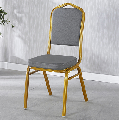 70二层二层二层二层二层二层二层二层71党建活动室会商桌3400*1200*7601、基材：选用E0级实木颗粒板，质量符合GB/T15102-2017《浸渍胶膜纸饰面纤维板和实木颗粒板》、GB 18580-2017 《室内装饰装修材料 人造板及其制品中甲醛释放限量》、HJ571-2010《环境标志产品技术要求 人造板要求及其制品》标准，甲醛释放量≤0.02mg/m³ ；总挥发性化合物（TVOC）释放率≤0.08mg/（㎡.h）（72H）；静曲强度≥12MPa；内结合强度≥0.4MPa；表面胶合强度≥0.6MPa；握螺钉力：板面≥1000N;板边≥1000N，抗弯力强，不易变形。
2、贴面：采用树脂浸渍纸（MFC）贴面。
3、封边：加厚PVC封边，质量符合QB/T4463-2013《家具用封边条技术要求》标准，耐开裂性（耐龟裂性）≥1级；耐老化：无开裂。
4、脚架：均为橡胶木实木框架结构，表面采用环保净味漆喷涂。
5、功能特征：台面斜边造型更显灵动，八字形木脚，四平八稳。自选张172党建活动室椅子标准靠背和扶手：均采用白色全新料加纤框架，透气网布；
2、座包：采用一体成型定型海绵，透气网布；
3、脚架：2.0mm厚度的A3钢材喷白色弓形架。自选张873阅览室阅览桌1800*800*7601.整体为天然实木白蜡木，环保等级在E0级以上且甲醛释放量趋于0，
2.表面为天然木蜡油涂装
3.桌面为20mm厚自选张2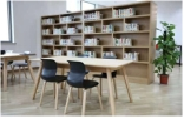 74阅览室阅览桌1000*800*7601.整体为天然实木白蜡木，环保等级在E0级以上且甲醛释放量趋于0，
2.表面为天然木蜡油涂装
3.桌面为20mm厚自选张175阅览室阅览椅标准PP塑料一体成形座靠，支撑脚采用E0标准的原生态白蜡木实木，含水率≤3%，甲醛释放量趋于0，含水率，物理力学性能符合GB/T 3324-2008标准规定。自选张1076会议室（90M2）会议桌6500*2400*7601、基材：均采用中密度纤维板，E0级标准，质量符合GB/T11718-2009《中密度纤维板》、HJ571-2010《环境标志产品技术要求 人造板要求及其制品》标准，含水率≤9%，甲醛释放量≤0.038mg/m3；总挥发性化合物（TVOC）释放率≤0.08mg/（㎡.h）（72H）；静曲强度≥32MPa；内结合强度≥0.48MPa；表面结合强度≥1.14MPa；吸水厚度膨胀率≤12%。
2、面材：面板可选双面贴A级优质木皮，厚度为0.6mm，木皮纹理颜色一致，无结疤，无瑕疵。
3、五金件:采用优质五金五金件锁具、轨道、合页等，表面无锈蚀痕迹、鼓泡、开裂、毛刺、露底。
4、油漆：选用环保净味油漆，质量符合GB/T18581-2020《木器涂料中有害物质限量》，其中VOC含量、甲醛含量、苯系物总和含量均未检出,五底三面工艺制作，色泽美观、不变色、光滑耐磨。
5、功能：带走线功能，预留隐藏式走线槽.自选米6.5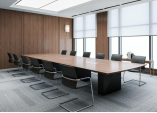 77会议室（90M2）会议椅标准1、面料：优质超纤皮覆面，质量符合GB/T16799-2018《家具用皮革》游离甲醛未检出;摩擦色牢度≥4级；撕裂力≥60N；禁用偶氮染料未检出;可萃取的重金属铅、镉未检出；游离甲醛含量未检出；皮面柔软光泽度好，厚度适中。
2、泡绵：环保型高密度、高回弹PU泡绵，符合QB/T1952.1-2012《软体家具 沙发》GB/T10802-2006《通用软质聚醚型聚氨酯泡沫塑料》，回弹率≥40%，75%压缩永久变形≤7%，安全性能阻燃达到1级，附不含氟氨化合物的高弹力定型海绵及多层丝棉作填充，圆润厚实，弹性好，表面涂有防止老化变形的保护膜。
3、1.8厚电镀扁管扶手连体架，配扪皮扶手面。自选张38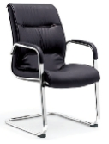 78会议室（90M2）矮柜800*400*8001、基材：均采用实木颗粒板符合GB18580-2017，甲醛释放量≤0.124mg/m³,E1级标准。，抗弯力强，不易变形。
2、贴面：MFC贴面，防火，并具阻燃、耐磨性强、清洁方便等特点；
3、封边：加厚PVC封边，无胶激光工艺处理。
4、脚架：均为橡胶木实木框架结构，表面采用环保净味漆喷涂。
5、功能特征：台面斜边造型更显灵动，斜边式拉手代替原有五金拉手更显简洁，环保ABS材料台面线盒（可选配电源、网络、USB）及散热网，静电喷涂方形钢管横梁，并具有隐藏式走线功能，八字形木脚，四平八稳，并且容易清洁使心情愉悦
6、配件:采用优质五金配件锁具、轨道、合页、连接件等，表面无锈蚀痕迹、鼓泡、开裂、毛刺、露底。自选组879休息区休息桌φ800*7601、台面基材：均采用中密度纤维板，E0级标准，质量符合GB/T11718-2009《中密度纤维板》、HJ571-2010《环境标志产品技术要求 人造板要求及其制品》标准，含水率≤9%，甲醛释放量≤0.038mg/m3；总挥发性化合物（TVOC）释放率≤0.08mg/（㎡.h）（72H）；静曲强度≥32MPa；内结合强度≥0.48MPa；表面结合强度≥1.14MPa；吸水厚度膨胀率≤12%。
2、台面面材：面板可选双面贴A级优质水曲柳木皮，厚度为0.6mm，木皮纹理颜色一致，无结疤，无瑕疵。
3、脚架：实木脚架，质地坚硬，纹理自然清晰。
4、油漆：选用环保净味油漆，质量符合GB/T18581-2020《木器涂料中有害物质限量》，其中VOC含量、甲醛含量、苯系物总和含量均未检出,五底三面工艺制作，色泽美观、不变色、光滑耐磨。自选张1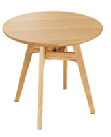 80休息区休息椅
（提供样品）565*590*8401、面料：优质超纤皮覆面，质量符合GB/T16799-2018《家具用皮革》游离甲醛未检出;摩擦色牢度≥4级；撕裂力≥60N；禁用偶氮染料未检出;可萃取的重金属铅、镉未检出；游离甲醛含量未检出；皮面柔软光泽度好，厚度适中。
2、泡绵：环保型高密度、高回弹PU泡绵，符合QB/T1952.1-2012《软体家具 沙发》GB/T10802-2006《通用软质聚醚型聚氨酯泡沫塑料》，回弹率≥40%，75%压缩永久变形≤7%，安全性能阻燃达到1级，附不含氟氨化合物的高弹力定型海绵及多层丝棉作填充，圆润厚实，弹性好，表面涂有防止老化变形的保护膜。
3、脚架：纯实木脚架，质地坚硬、油漆处理工艺，纹理自然清晰。
4、油漆：选用环保净味油漆，质量符合GB/T18581-2020《木器涂料中有害物质限量》，其中VOC含量、甲醛含量、苯系物总和含量均未检出,五底三面工艺制作，色泽美观、不变色、光滑耐磨。自选张4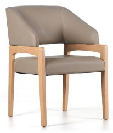 81男备勤床2000*10001、基材：均采用实木颗粒板符合GB18580-2017，甲醛释放量≤0.124mg/m³,E1级标准。，抗弯力强，不易变形。
2、贴面：MFC贴面，防火，并具阻燃、耐磨性强、清洁方便等特点；
3、封边：加厚PVC封边，无胶激光工艺处理。
4、脚架：均为橡胶木实木框架结构，表面采用环保净味漆喷涂。
5、功能特征：台面斜边造型更显灵动，八字形木脚，四平八稳。
6、配件:采用优质五金配件连接件等，表面无锈蚀痕迹、鼓泡、开裂、毛刺、露底。自选张2582男备勤床垫2000*10001、采用优质品牌。
2、正面7层面料：1层阻燃针织面料，2层三维无胶棉19mm,200g/㎡，3层圆泡海绵15mm,20kg/m³，4层无纺布35g/㎡，5层耐磨纤维棉300g/㎡，6层耐磨纤维棉300g/㎡，7层无纺布35g/㎡。
3、反面3层面料：1层圆泡海绵15mm,20kg/m³，2层三维无胶棉19mm,200g/㎡，3层阻燃针织面料。
4、围边3层面料：1层阻燃针织面料，2层圆泡海绵7mm,20kg/m³，3层无纺布35g/㎡。
5、弹簧床芯：独立袋装弹簧，材质70#碳钢 ，线径2.0mm，160mm弹簧高度，材质70#碳钢线径5.0mm围边钢丝，M型支力簧护边，长边5个，宽边３个（按比例）护边数量。
6、床簧耐久测试达10万次/无损，床垫面料经防螨抗菌处理，弹簧内胆经整体热处理， 全部材料为全新原料。  自选张2583男备勤床（上下铺）2000*10001、材质部分：采用实木床采用优质橡胶木全实木。材质纹理细腻，表面结疤少，坚韧耐潮.。木料须经二次烘干处理，含水率低于12%，保证不开裂、不扭曲、不变形。
五金紧固件采用国标标准材料。
2、工艺部分：制作上以传统榫卯工艺做法为主，尽量减少各种胶类材料与五金配件的使用，环保安全可靠，坚固耐用。所有触手可及类锐处均做安全处理，床铺制作工艺与结构应具有整体组装功能设计，增加产品使用的稳固安全性。
3、油漆部分：油漆采用家具专用环保油漆。采用五底三面工艺。表面光滑，不流挂，无颗粒现象。
【详细参数：4480*1000*2150mm】
1、学生公寓床采用木料规格：立柱70*55mm ；前床杠120*35 mm ；后床杠120*35 mm，横栏120*35 mm ；上铺床栏60*35 mm ；床栏齿60*28 mm,床头3根，前栏5根；从床头靠木料处一直延伸到爬梯，与爬梯立柱连接持平。上铺底面离地面净高1725mm；
2、床板为厚度15 mm的山木条，床板间缝拼接小于或等于10mm，保持透气性；5条45mm*35mm实木档，上铺床板下封E0级5mm橡胶木多层板。四面刨光，四边倒角处理。
3、楼梯：每床半扶栏空缺处设计一个爬梯，爬梯立柱两侧设计上楼抓手孔，楼梯宽度450mm，踏板厚25mm,设计防滑槽。自选张1884男备勤更衣柜2080*550*20001、基材：均采用实木颗粒板符合GB18580-2017，甲醛释放量≤0.124mg/m³,E1级标准。，抗弯力强，不易变形。
2、贴面：MFC贴面，防火，并具阻燃、耐磨性强、清洁方便等特点；
3、封边：加厚PVC封边，无胶激光工艺处理。
4、脚架：均为橡胶木实木框架结构，表面采用环保净味漆喷涂。
5、功能特征：台面斜边造型更显灵动，八字形木脚，四平八稳。
6、配件:采用优质五金配件连接件等，表面无锈蚀痕迹、鼓泡、开裂、毛刺、露底。自选组385男备勤更衣柜1100*550*20001、基材：均采用实木颗粒板符合GB18580-2017，甲醛释放量≤0.124mg/m³,E1级标准。，抗弯力强，不易变形。
2、贴面：MFC贴面，防火，并具阻燃、耐磨性强、清洁方便等特点；
3、封边：加厚PVC封边，无胶激光工艺处理。
4、脚架：均为橡胶木实木框架结构，表面采用环保净味漆喷涂。
5、功能特征：台面斜边造型更显灵动，八字形木脚，四平八稳。
6、配件:采用优质五金配件连接件等，表面无锈蚀痕迹、鼓泡、开裂、毛刺、露底。自选组386男备勤更衣柜1500*550*20001、基材：均采用实木颗粒板符合GB18580-2017，甲醛释放量≤0.124mg/m³,E1级标准。，抗弯力强，不易变形。
2、贴面：MFC贴面，防火，并具阻燃、耐磨性强、清洁方便等特点；
3、封边：加厚PVC封边，无胶激光工艺处理。
4、脚架：均为橡胶木实木框架结构，表面采用环保净味漆喷涂。
5、功能特征：台面斜边造型更显灵动，八字形木脚，四平八稳。
6、配件:采用优质五金配件连接件等，表面无锈蚀痕迹、鼓泡、开裂、毛刺、露底。自选组287男备勤更衣柜1000*550*20001、基材：均采用实木颗粒板符合GB18580-2017，甲醛释放量≤0.124mg/m³,E1级标准。，抗弯力强，不易变形。
2、贴面：MFC贴面，防火，并具阻燃、耐磨性强、清洁方便等特点；
3、封边：加厚PVC封边，无胶激光工艺处理。
4、脚架：均为橡胶木实木框架结构，表面采用环保净味漆喷涂。
5、功能特征：台面斜边造型更显灵动，八字形木脚，四平八稳。
6、配件:采用优质五金配件连接件等，表面无锈蚀痕迹、鼓泡、开裂、毛刺、露底。自选组388男备勤定制矮柜4030*550*12001、基材：均采用实木颗粒板符合GB18580-2017，甲醛释放量≤0.124mg/m³,E1级标准。，抗弯力强，不易变形。
2、贴面：MFC贴面，防火，并具阻燃、耐磨性强、清洁方便等特点；
3、封边：加厚PVC封边，无胶激光工艺处理。
4、脚架：均为橡胶木实木框架结构，表面采用环保净味漆喷涂。
5、功能特征：台面斜边造型更显灵动，八字形木脚，四平八稳。
6、配件:采用优质五金配件连接件等，表面无锈蚀痕迹、鼓泡、开裂、毛刺、露底。自选米4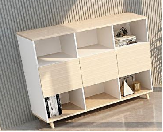 89女备勤床2000*10001、基材：均采用实木颗粒板符合GB18580-2017，甲醛释放量≤0.124mg/m³,E1级标准。，抗弯力强，不易变形。
2、贴面：MFC贴面，防火，并具阻燃、耐磨性强、清洁方便等特点；
3、封边：加厚PVC封边，无胶激光工艺处理。
4、脚架：均为橡胶木实木框架结构，表面采用环保净味漆喷涂。
5、功能特征：台面斜边造型更显灵动，八字形木脚，四平八稳。
6、配件:采用优质五金配件连接件等，表面无锈蚀痕迹、鼓泡、开裂、毛刺、露底。自选张390女备勤床垫2000*10001、采用优质品牌。
2、正面7层面料：1层阻燃针织面料，2层三维无胶棉19mm,200g/㎡，3层圆泡海绵15mm,20kg/m³，4层无纺布35g/㎡，5层耐磨纤维棉300g/㎡，6层耐磨纤维棉300g/㎡，7层无纺布35g/㎡。
3、反面3层面料：1层圆泡海绵15mm,20kg/m³，2层三维无胶棉19mm,200g/㎡，3层阻燃针织面料。
4、围边3层面料：1层阻燃针织面料，2层圆泡海绵7mm,20kg/m³，3层无纺布35g/㎡。
5、弹簧床芯：独立袋装弹簧，材质70#碳钢 ，线径2.0mm，160mm弹簧高度，材质70#碳钢线径5.0mm围边钢丝，M型支力簧护边，长边5个，宽边３个（按比例）护边数量。
6、床簧耐久测试达10万次/无损，床垫面料经防螨抗菌处理，弹簧内胆经整体热处理， 全部材料为全新原料。  自选张391女备勤床（上下铺）2000*10001、材质部分：采用实木床采用优质橡胶木全实木。材质纹理细腻，表面结疤少，坚韧耐潮.。木料须经二次烘干处理，含水率低于12%，保证不开裂、不扭曲、不变形。
五金紧固件采用国标标准材料。
2、工艺部分：制作上以传统榫卯工艺做法为主，尽量减少各种胶类材料与五金配件的使用，环保安全可靠，坚固耐用。所有触手可及类锐处均做安全处理，床铺制作工艺与结构应具有整体组装功能设计，增加产品使用的稳固安全性。
3、油漆部分：油漆采用家具专用环保油漆。采用五底三面工艺。表面光滑，不流挂，无颗粒现象。
【详细参数：4480*1000*2150mm】
1、学生公寓床采用木料规格：立柱70*55mm ；前床杠120*35 mm ；后床杠120*35 mm，横栏120*35 mm ；上铺床栏60*35 mm ；床栏齿60*28 mm,床头3根，前栏5根；从床头靠木料处一直延伸到爬梯，与爬梯立柱连接持平。上铺底面离地面净高1725mm；
2、床板为厚度15 mm的山木条，床板间缝拼接小于或等于10mm，保持透气性；5条45mm*35mm实木档，上铺床板下封E0级5mm橡胶木多层板。四面刨光，四边倒角处理。
3、楼梯：每床半扶栏空缺处设计一个爬梯，爬梯立柱两侧设计上楼抓手孔，楼梯宽度450mm，踏板厚25mm,设计防滑槽。自选张5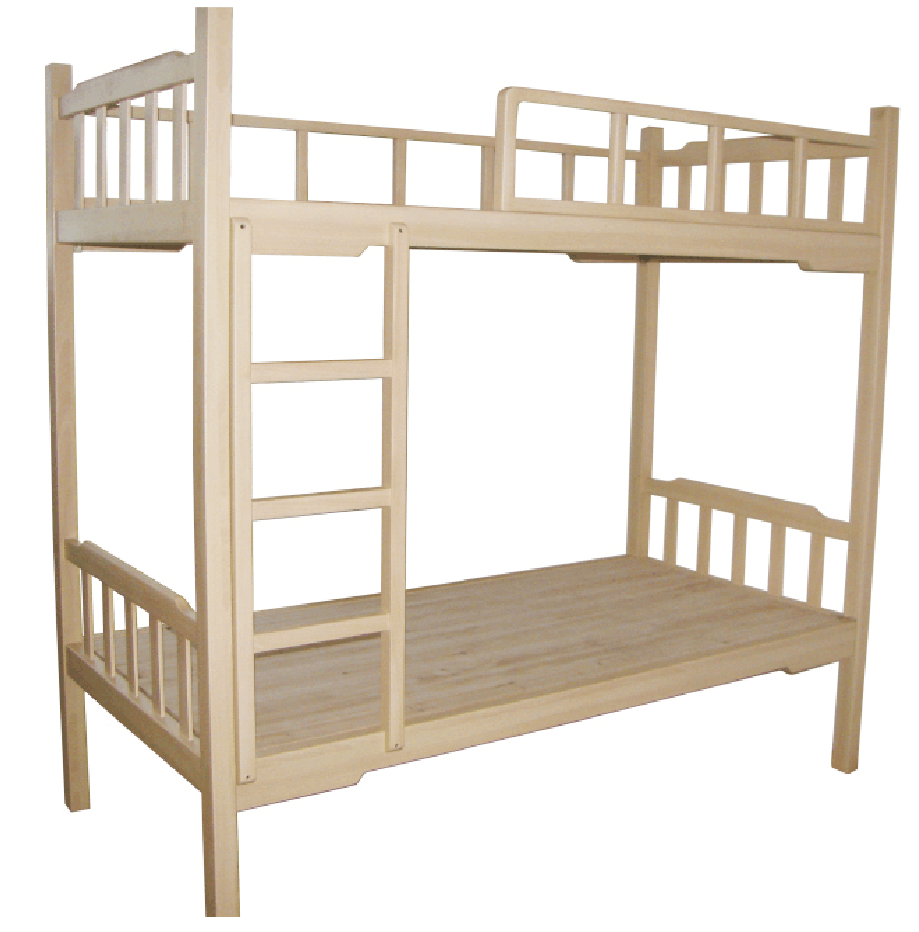 92女备勤更衣柜1500*550*20001、基材：均采用实木颗粒板符合GB18580-2017，甲醛释放量≤0.124mg/m³,E1级标准。，抗弯力强，不易变形。
2、贴面：MFC贴面，防火，并具阻燃、耐磨性强、清洁方便等特点；
3、封边：加厚PVC封边，无胶激光工艺处理。
4、脚架：均为橡胶木实木框架结构，表面采用环保净味漆喷涂。
5、功能特征：台面斜边造型更显灵动，八字形木脚，四平八稳。
6、配件:采用优质五金配件连接件等，表面无锈蚀痕迹、鼓泡、开裂、毛刺、露底。自选组193女备勤更衣柜1000*550*20001、基材：均采用实木颗粒板符合GB18580-2017，甲醛释放量≤0.124mg/m³,E1级标准。，抗弯力强，不易变形。
2、贴面：MFC贴面，防火，并具阻燃、耐磨性强、清洁方便等特点；
3、封边：加厚PVC封边，无胶激光工艺处理。
4、脚架：均为橡胶木实木框架结构，表面采用环保净味漆喷涂。
5、功能特征：台面斜边造型更显灵动，八字形木脚，四平八稳。
6、配件:采用优质五金配件连接件等，表面无锈蚀痕迹、鼓泡、开裂、毛刺、露底。自选组1样品名称样品名称要求数量办公桌1、基材：选用E0级实木颗粒板，质量符合GB/T15102-2017《浸渍胶膜纸饰面纤维板和实木颗粒板》、GB 18580-2017 《室内装饰装修材料 人造板及其制品中甲醛释放限量》、HJ571-2010《环境标志产品技术要求 人造板要求及其制品》标准，甲醛释放量≤0.02mg/m³ ；总挥发性化合物（TVOC）释放率≤0.08mg/（㎡.h）（72H）；静曲强度≥12MPa；内结合强度≥0.4MPa；表面胶合强度≥0.6MPa；握螺钉力：板面≥1000N;板边≥1000N，抗弯力强，不易变形。
2、贴面：采用树脂浸渍纸（MFC）贴面。
3、封边：加厚PVC封边，质量符合QB/T4463-2013《家具用封边条技术要求》标准，耐开裂性（耐龟裂性）≥1级；耐老化：无开裂。
4、脚架：均为橡胶木实木框架结构，表面采用环保净味漆喷涂。
5、功能特征：台面斜边造型更显灵动，八字形木脚，四平八稳。1休息椅1、面料：优质超纤皮覆面，质量符合GB/T16799-2018《家具用皮革》游离甲醛未检出;摩擦色牢度≥4级；撕裂力≥60N；禁用偶氮染料未检出;可萃取的重金属铅、镉未检出；游离甲醛含量未检出；皮面柔软光泽度好，厚度适中。2、泡绵：环保型高密度、高回弹PU泡绵，符合QB/T1952.1-2012《软体家具 沙发》GB/T10802-2006《通用软质聚醚型聚氨酯泡沫塑料》，回弹率≥40%，75%压缩永久变形≤7%，安全性能阻燃达到1级，附不含氟氨化合物的高弹力定型海绵及多层丝棉作填充，圆润厚实，弹性好，表面涂有防止老化变形的保护膜。3、脚架：纯实木脚架，质地坚硬、油漆处理工艺，纹理自然清晰。4、油漆：选用环保净味油漆，质量符合GB/T18581-2020《木器涂料中有害物质限量》，其中VOC含量、甲醛含量、苯系物总和含量均未检出,五底三面工艺制作，色泽美观、不变色、光滑耐磨。1法定代表人有效身份证件扫描件授权代表有效身份证件扫描件单位名称电 话电 话地    址传 真传 真主管部门企业性质企业性质企业负责人职务职务授权代表职务职务单位简介及机构单位优势及特长单位概况职工总数各人员构成情况各人员构成情况各人员构成情况各人员构成情况单位概况职工总数各人员构成情况各人员构成情况各人员构成情况各人员构成情况单位概况流动资金万元 资金来源自有资金自有资金　  万元单位概况流动资金万元 资金来源银行贷款银行贷款　　万元单位概况固定资产原值   万元净值   万元资金性质生产性生产性      万元单位概况固定资产原值   万元净值   万元资金性质非生产性非生产性      万元上一年主要  经济指标指标名称实际完成上一年主要  经济指标总产值万元总产值   万元   万元   万元上一年主要  经济指标实现利润万元实现利润   万元   万元   万元上一年主要  经济指标主要业绩（格式自拟）序号用户名称项目名称合同金额合同签订日期用户联系电话/手机备注序号名称数量产地品牌型号配置备注序号竞争性磋商文件条目号竞争性磋商文件规范要求磋商响应文件对应规范说明设备名称及编号备件/配件名称数量规格型号品牌/产地价格（元）包装形式备注序号名  称单位数量/台备注（格式自拟）（格式自拟）（格式自拟）（格式自拟）（格式自拟）（格式自拟）（格式自拟）项目名称交货时间备注总价（大写）：　　　（小写）：¥序号货物名称品牌型号规格、产地制造厂商名称数量出厂单价（含税）总价（含税）……设备总价设备总价设备总价运杂及保险费（含卸货）运杂及保险费（含卸货）运杂及保险费（含卸货）安装调试费（包括设备的测试、调试、验收等费用）安装调试费（包括设备的测试、调试、验收等费用）安装调试费（包括设备的测试、调试、验收等费用）培训费培训费培训费售后服务售后服务售后服务税金税金税金其他相关费用其他相关费用其他相关费用合计总价（应与报价一览表中总价相一致）合计总价（应与报价一览表中总价相一致）合计总价（应与报价一览表中总价相一致）